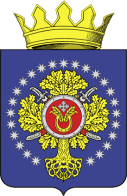 УРЮПИНСКИЙ МУНИЦИПАЛЬНЫЙ РАЙОНВОЛГОГРАДСКОЙ ОБЛАСТИУРЮПИНСКАЯ  РАЙОННАЯ  ДУМА(2019 г. – 2024 г.)ПРОТОКОЛ № 44ЗАСЕДАНИЯ УРЮПИНСКОЙ РАЙОННОЙ ДУМЫ29 марта 2024 года                                                                          г. УрюпинскПРОЕКТЫ РЕШЕНИЙ УРЮПИНСКОЙ РАЙОННОЙ ДУМЫ        1. О результатах деятельности Межмуниципального отдела МВД России «Урюпинский» на территории Урюпинского муниципального района за 12 месяцев 2023 года        2. О внесении изменений в Положение о бюджетном процессе в Урюпинском муниципальном районе, утвержденное решением Урюпинской районной думы от 02 июля 2015 года № 12/100        3. О внесении изменений в Положение о мерах социальной поддержки и социальной помощи отдельным категориям граждан, утвержденное решением Урюпинской районной Думы от  29 апреля  2008 года № 28/210        4. О внесении изменений в Положение о пенсионном обеспечении за выслугу лет лиц, замещавших муниципальные должности и должности муниципальной службы Урюпинского муниципального района Волгоградской области», утвержденное решением Урюпинской районной Думы от 27 декабря 2013 года № 57/483        5. О внесении изменений в Положение о почетном звании  Урюпинского муниципального района «Почетный гражданин Урюпинского муниципального района, утвержденное решением Урюпинской районной Думы от 28 августа 2013 года № 53/446        6. О внесении изменений в решение Урюпинской районной Думы от 16 апреля 2008 года № 27/196 «О дополнительных мерах социальной поддержки граждан, удостоенных почетных званий РСФСР и РФ «Заслуженный...»        7. Об утверждении Порядка размещения сведений о доходах, расходах, об имуществе и обязательствах имущественного характера лиц, замещающих муниципальные должности и должности муниципальной службы в контрольно-счетной палате Урюпинского муниципального района, и членов их семей на официальном сайте администрации Урюпинского муниципального района в сети Интернет и предоставления этих сведений средствам массовой         8. О деятельности контрольно-счетной палаты Урюпинского муниципального района за 2023 год        9. О результатах приватизации муниципального имущества Урюпинского муниципального района за 2023 год        10. Об использовании объектов казны Урюпинского муниципального района за 2023 годУРЮПИНСКИЙ МУНИЦИПАЛЬНЫЙ РАЙОНВОЛГОГРАДСКОЙ ОБЛАСТИУРЮПИНСКАЯ  РАЙОННАЯ  ДУМАР  Е  Ш  Е  Н  И  Е29 марта 2024  года	                  № 44/О результатах деятельности Межмуниципального отдела МВД России «Урюпинский» на территории Урюпинскогомуниципального района за 12 месяцев 2023 года        Заслушав информацию Межмуниципального отдела Министерства внутренних дел Российской Федерации «Урюпинский» Волгоградской области «Комплексный анализ результатов оперативно-служебной деятельности Межмуниципального отдела МВД России «Урюпинский» за 12 месяцев 2023 года», Урюпинская районная Дума РЕШИЛА:         Принять к сведению информацию Межмуниципального отдела Министерства внутренних дел Российской Федерации «Урюпинский» Волгоградской области «Комплексный анализ результатов оперативно-служебной деятельности Межмуниципального отдела МВД России «Урюпинский» за 12 месяцев 2023 года» (прилагается).               Председатель                                                    Урюпинской районной Думы                                                   Т.Е. МатыкинаПриложение к решениюУрюпинской районной Думы                                                                                                          от 29 марта 2024 года № 44/КОМПЛЕКСНЫЙ АНАЛИЗрезультатов оперативно-служебной деятельности Межмуниципального отдела МВД России «Урюпинский» за 12 месяцев 2023 годаОбщие сведения о зарегистрированных преступлениях        Межмуниципальным отделом МВД России «Урюпинский» в течение 12 месяцев 2023 года во взаимодействии с другими правоохранительными органами осуществлен комплекс мер, направленных на защиту граждан от преступных посягательств, незаконным оборотом оружия и наркотиков, на профилактику имущественных преступлений. Принятые меры по стабилизации обстановке в районе позволили в целом сохранить контроль в обеспечении правопорядка и общественной безопасности на территории обслуживания, а также добиться положительной динамики по отдельным направлениям оперативно-служебной деятельности.        За 12 месяцев 2023 года в Межмуниципальном отделе МВД России «Урюпинский» отмечается рост количества зарегистрированных заявлений и сообщений граждан о происшествиях, административных правонарушениях и преступлениях на 592 или 2,5% (с 7005 до 7597). Количество совершенных преступлений увеличилось на 4,6% (с 500 до 523; +23) преступлений. Основную часть зарегистрированных преступлений составили преступления, по которым предварительное расследование осуществляется в форме предварительного следствия 315 преступлений или 60,2% от общего количества зарегистрированных преступлений. На долю преступлений предварительное расследование, по которым предусмотрено в форме дознания пришлось 208 преступлений, удельный вес которых в общем массиве составил 39,85.        Расследовано за 12 месяцев 2023 года 291 преступление (АППГ – 339; динамика -48 или -14,2%), из которых 135 преступлений, по которым расследование проводится в форме предварительного следствия (АППГ – 162; динамика -27 или -16,7%), из них: 73 преступления относится к категории тяжких и особо тяжких (АППГ – 76; -3 или -3,9%), и 156 преступлений, расследуемых в форме дознания (АППГ – 177; динамика -21 или -11,9%): Общая раскрываемость составила 56,2% (АППГ – 69,3%; динамика -13,1%).        За 12 месяцев 2023 года зафиксирован рост:- тяжких и особо тяжких преступлений на 12,9% (со 139 до 157; +18);- преступлений средней тяжести на 12,8% (со 149 до 168; +19);- преступлений, совершенных с использованием ИТТ на 72,4% (со 105 до 181; +76);- преступлений, связанных с незаконным оборотом оружия на 50% (с 6 до 9; +3);- умышленных причинений тяжкого вреда здоровью на 66,7% (с 6 до 10; +4);- изнасилований и покушений на 100% (с 0 до 2; +2);- краж с проникновением на 5,3% (с 38 до 40; +2);- краж из квартир на 5% (с 20 до 21; +1);- краж транспортных средств на 100% (с 1 до 2; +1);- краж скота на 200% (с 1 до 3; +2);- краж с банковского счета на 69% (с 29 до 49; +20);- мошенничеств общеуголовной направленности на 25% (с 92 до 115; +23),        из них в сфере ИТТ на 59,4% (с 69 до 110; +41);- грабежей сотовых телефонов на 500% (с 1 до 6; +5);- незаконное завладение транспортом на 28,6% (с 7 до 9; +2);- ДТП на 28,6% (с 7 до 9; +2);- преступлений, совершенных в состоянии опьянения на 7% (со 128 до 137; +9),        из них в состоянии наркотического опьянения на 100% (с 2 до 4; +2);- преступлений, совершенных организованной группой на 100% (с 0 до 1; +1).        Снизилось количество: - небольшой тяжести на 6,6% (с 212 до 198; -14);- преступлений по линии НОН на 25,8% (с 31 до 23; -8),        из них:         - тяжких и особо тяжких на 16,7% (с 18 до 15; -3);        - связанных со сбытом наркотических веществ на 14,3% (с 7 до 6; -1);        - преступлений, связанных с хранением наркотических веществ на 37,5% (с 24 до 15; -9);- умышленных причинений тяжкого вреда здоровью со смертельным исходом на 33,3% (с 3 до 2; -1);- преступлений, связанных с сотовыми телефонами на 13,8% (с 29 до 25; -4);- общее количество краж на 3,8% (со 156 до 150; -6);- грабежей на 20% (с 10 до 8; -2);- разбоев на 75% (с 4 до 1; -3);- поджогов на 50% (с 2 до 1; -1);- ДТП со смертельным исходом на 33,3% ( с 3 до 2;-1);- преступлений, совершенных в общественных местах на 9,3% (со 108 до 98; -10);- преступлений, совершенных на улицах на 7,2% (с 83 до 77; -6);- преступлений, совершенных несовершеннолетними на 25% (с 12 до 9; -3);- преступлений, совершенных ранее судимыми на 1% (со 101 до 100; -1);- преступлений, совершенных в состоянии алкогольного опьянения на 1,8% (со 113 до 111; -2);- преступлений, совершенных в группе лиц на 8,7% (с 23 до 21; -2).        На уровне прошлого года зарегистрировано:- преступлений, совершенных с применением оружия – 3;- убийств – 2.        В сфере экономики отмечается снижение:- по зарегистрированным преступлениям в 4 раза или на 74,1% (с 27 до 7; -20),        из них:- должностных преступлений на 42,9% (с 7 до 4; -3);- взяточничество на 42,9% (с 7 до 4; -3);- тяжких и особо тяжких преступлений в 6 раз или на 83,3% (с 24 до 4; -20);- совершенных в крупных и особо крупных размерах в 15 раз или на 93,3% (с 15 до 1; -14);- преступлений против собственности в 16 раз или на 93,8% (с 16 до 1; -15);- присвоений в 2 раза или на 50% (с 2 до 1; -1);- мошенничеств экономической направленности в 14 раз или 100% (с 14 до 0; -14).        С отрицательной стороны стоит отметить отсутствие выявленных фактов присвоения денежных средств и преступлений, предусмотренных ст. 290 УК РФ. В дальнейшем необходимо повысить эффективность работы и проведение комплекса ОРМ, по выявлению данного вида преступлений.Преступления, совершенные с использованием информационно-телекоммуникационных технологий или в сфере компьютерной информации        Прогрессирующее развитие телекоммуникаций явилось фактором, привлекающим в интернет пространство злоумышленников, использующих новые схемы совершения мошенничества (хищение чужого имущества путем обмана или злоупотребления доверием). Причиной таких мошеннических действий является существенное расширение спектра услуг, предоставляемых с использованием ИТТ в финансовой сфере (покупки, продажа товаров с помощью электронных переводов денежных средств, управление собственными финансами через сеть Интернет). Этими возможностями активно пользуются мошенники для завладения чужими деньгами и имуществом.        За отчетный период на обслуживаемой территории наблюдается рост данного вида преступлений на 72,4% (со 105 до 181; +76), расследованных преступлений данной категории осталось на уровне прошлого года – 35. Приостановлено 142 преступления данной категории (АППГ – 62; +80 или +129%).        Наиболее распространенными составами преступлений, совершенных с использованием ИТТ, составляют мошенничества их количество составляет 110 (АППГ – 69; +41 или 59,4;) и преступления, предусмотренные п. «г» ч. 3 ст. 158 УК РФ (кража, совершенная с банковского счета, а равно в отношении электронных денежных средств), за отчетный период на территории обслуживания наблюдается рост данного вида преступлений на 69% (с 29 до 49; +20).        Отмечается незначительный рост раскрываемости преступлений, предусмотренных п. «г» ч. 3 ст. 158 УК РФ на 16,7% (с 12 до 14; +2). Количество приостановленных возросло в 2 раза или на 107,1% (с 14 до 29; +15).         Рассматривая способы, можно разделить преступления данной категории на совершенные с использованием или применением:        - сети «Интернет» - 153 (АППГ – 81; +72);        - средств мобильной связи – 106 (АППГ – 47; +59);        - расчетных (пластиковых) карт 29 (АППГ – 30; -1).        На постоянной основе сотрудниками МО МВД России «Урюпинский» проводятся мероприятия, направленные на профилактику преступлений, связанных с хищением денежных средств с банковских счетов и мошенничеств, совершаемых с использованием ИТТ.        В целях повышения эффективности раскрытия преступлений, совершенных с использованием ИТТ, приказом МО МВД России «Урюпинский» № 190 от 23.12.2022 создана специализированная следственно-оперативная группа по раскрытию преступлений данной категории, в состав группы входят сотрудники подразделений ОУР, СО, ОД в количестве 5 человек.        На основании приказа МО МВД России «Урюпинский» № 18 от 08.02.2023 назначены ответственными для работы в режиме формирования и ведения подсистемы ИБД-Ф «Дистанционное мошенничество» сотрудники подразделений ОУР, СО, ОД в количестве 16 человек.        Работа с базой ИБД-Ф «Дистанционное мошенничество» осуществляется на постоянной основе, в которую вносятся сведения о зарегистрированных преступлениях и сообщениях граждан (все используемые абонентские номера, обстоятельства произошедшего), по межрегиональным совпадениям незамедлительно направляются запросы в территориальные органы РФ с целью получения значимой информации.        За истекший период 2023 года в подсистему ИБД-Ф «Дистанционное мошенничество» внесена информация по 139 уголовным делам, было выявлено 870 совпадения (6 раскрыто). Регулярно провидится мониторинг подсистемы ИБД-Ф «Дистанционное мошенничество» с целью установления совпадений с преступлениями, совершенными в других регионах, а также сведений, способствующих раскрытию преступлений указанной категории. В результате мониторинга установлено, что телефонные звонки совершаются, как правило, из следующих регионов и городов России: Москва, Краснодарский край, Красноярский край, Алтайский край, Кемеровская область, Иркутская область, р. Коми.        Работа по данному направлению является приоритетной. Чтобы качественно противодействовать IT-преступности, работу необходимо проводить системно и планомерно, с задействованием оперативных служб, следствия, дознания, участковых уполномоченных полиции.        Сложность раскрытия и расследования таких противоправных деяний определяется их высокой скрытностью, совершением неправомерных действий в условиях, исключающих личный контакт с потерпевшими, особенностями компьютерной информации, а именно: бездокументарной формой хранения, быстротой и легкостью уничтожения, ее обезличенностью. Именно поэтому подобные преступления не удается раскрыть, а уголовные дела приостанавливаются в связи с невозможностью установления лиц, совершивших преступления.        Одним из ключевых факторов, оказывающих существенное влияние на рост числа преступлений данной категории, является низкий уровень грамотности населения в части предупреждения противоправной деятельности в сфере высоких технологий. Это обусловлено, как слабым знанием основ безопасности при пользовании высокотехнологичным оборудованием и информационно-телекоммуникационными сервисами, так и недостаточной осведомленностью граждан об основных приемах совершения киберпреступлений и способах противостояния им. В связи с чем, есть основания считать, что постоянное систематизированное инициативное информирование органами внутренних дел граждан в средствах массовой информации и официальных интернет-ресурсах об основных видах киберпреступности и способах противодействия им позволит повысить уровень компьютерной и сетевой грамотности граждан и, как следствие, снизить негативный эффект от действий злоумышленников, использующих компьютерные и телекоммуникационные технологии в незаконных целях.         В целом на состояние преступности безусловно, оказывает влияние и низкий уровень жизни большинства групп населения района.        В рамках реализации комплекса мер, направленных на профилактику преступлений, совершенных с использованием ИТТ, сотрудниками ОУУП и ПДН МО организованы и проведены рабочие встречи с руководителями администрации Урюпинского района, а также другими крупными учреждениями, расположенными на территории обслуживания, по результатам которых достигнуты соглашения с ПО Урюпинские электросети филиала ПАО МРСК Юга Волгоградэнерго», филиалом ООО «Газпром газораспределение Волгоград» в г. Урюпинске по вопросу размещения на платежных документах текста профилактического содержания; с Урюпинским ПАТП и ИП, занимающимися частным извозом о размещении в общественном транспорте соответствующей печатной информации (листовки, памятки); кроме этого, трансляция видеороликов с предупреждающей информацией о мошенничествах осуществляется на светодиодном экране, установленном на пересечении пр. Ленина и ул. Черняховского.        Всего в отчетном периоде в целях профилактики IT-преступлений, в средствах массовой информации опубликовано 94 материала, из них: на радио – 39, в газете «Урюпинская правда» – 26, на интернет сайте – 25, на телевидении – 2. Розыск преступников и лиц, без вести пропавших        Одной из важнейших задач оперативно-розыскной деятельности органов внутренних дел, определенных Федеральным законом, является осуществление розыска лиц, скрывающихся от органов дознания, следствия и суда. Состояние и эффективность этой работы оказывают непосредственное влияние на состояние оперативной обстановки.        Розыск преступников, без вести пропавших является одним из основных критериев в эффективности работы, как уголовного розыска, так и Отдела в целом.        Результаты оперативно-служебной деятельности по розыску преступников характеризуются следующими показателями: всего разыскивалось – 18, из них разыскано – 12, остаток не разысканных – 6. Результаты оперативно-служебной деятельности по розыску без вести пропавших характеризуются следующими показателями: всего разыскивалось – 25, разыскано – 6, остаток – 19, из них в рамках РД – 9, в рамках ОПД - 10. Результаты оперативно-служебной деятельности по розыску утративших связь с родственниками характеризуется следующими показателями: всего разыскивалось – 1, разыскано – 0, остаток не разысканных – 1. Неопознанные трупы – 2, установлено – 0, остаток – 2. Не учетных БВП разыскивалось 2 (психически больные).        Общий остаток не разысканных лиц за отчетный период 2023 года составил 27 человек (АППГ – 30; -3), в том числе подозреваемых, обвиняемых в совершении преступления – 6 (АППГ – 6), без вести пропавших – 19 (АППГ – 22; -3), неопознанных трупов 2 (АППГ – 2).        В розыске преступников принимали участие только сотрудники ОУР (найдено 12 лиц).Сведения о лицах, совершивших преступления        Первоочередное внимание уделялось реализации задач в сфере борьбы с преступностью. Так в отчетном период за совершение преступлений установлено 269 лиц (АППГ – 313, динамика -44 или -17,5%), в том числе женщин – 19.        Большую часть всех выявленных лиц, совершивших преступления – это граждане в возрасте от 18 до 24 года (41), от 25 до 29 лет (20), от 30 – 39 (86), от 40 до 49 (74), 50 лет и старше (48); по образовательному статусу 93 (имеющие среднее (полное общее) образование, 16 начальное, 55 основное общее, 82 среднее профессиональное, 23 – высшее.        Задержано 110 лиц (АППГ – 103; -7 или -6,8%), совершивших преступления в состоянии алкогольного опьянения и 4 лица (АППГ – 2; +2), совершивших преступления в состоянии наркотического опьянения.Противодействие экстремизму и терроризму        В течение 12 месяцев 2023 года МО МВД России «Урюпинский» проводились оперативно-профилактические мероприятия, направленные на противодействие этническим преступным сообществам, специализирующимся на создании каналов незаконной миграции, легализации и трудоустройстве соотечественников, прибывших на территорию Урюпинского района, а также усиление контроля в мессах компактного пребывания (проживания) иностранных граждан. Принимаемые личным составом МО МВД России «Урюпинский» во взаимодействии с органами местного самоуправления скоординированные меры по противодействию проявлениям экстремизма, позволили в отчетном периоде не допустить на территории обслуживания проявления деятельности радикальных, молодежных и экстремистских объединения и совершения террористических актов.        На постоянной основе осуществляется мониторинг средств массовой информации, информационных ресурсов, в том числе в сети Интернет, в целях получения и сбора информации о лицах и группах, причастных к организации и осуществлению экстремистской и террористической деятельности, выявлению фактов распространения материалов, содержащих призывы к социальной, расовой и религиозной розни, экстремистской литературы, а так же выявления предпосылок возникновения угроз обострения оперативной обстановки на территории Урюпинского района Волгоградской области.        Религиозная обстановка в Урюпинском районе является стабильной. Общественно-политическая ситуация остается контролируемой.        За истекший период 2023 года фактов возникновения конфликтных ситуаций на национальной или религиозной почвах не отмечено. Этноконфессиональная ситуация в Урюпинском районе в целом стабильная и имеет устойчивый характер.        Анализ сложившейся на сегодняшний день на территории района оперативной обстановки предпосылок для внезапного осложнения ситуации проявлениями экстремизма и терроризма  не выявил. В отчетном периоде на территории обслуживания МО МВД России «Урюпинский» террористических актов, межнациональных конфликтов, групповых нарушений общественного порядка и резонансных преступлений, совершенных по мотивам расовой, национальной и религиозной вражды не допущено.Борьба с организованной и групповой преступностью        Противодействие организованной преступности, включая ее этническую составляющую, в отчетном периоде оставалось одним из направлений, которому оказывалось повышенное внимание. В МО МВД России «Урюпинский» в отчетном периоде 2023 года зарегистрировано 1 преступление, совершенное ОПГ (АППГ – 0; +1). Работа оперативных служб полиции по данной линии организована и на постоянной основе проводятся ОРМ с целью выявления и раскрытия преступлений, по оперативной информации совершенных ОПГ. По данным линиям работы закреплен 1 сотрудник оперативного подразделения и с целью сбора и аккумулирования оперативной информации по данному направлению деятельности ведутся дела оперативного учета.Результаты деятельности в борьбе с преступлениями экономической направленности        Вопросы экономической безопасности и борьбы с коррупцией являются одними из приоритетных в деятельности полиции.Выявление преступлений экономической направленности        В сфере экономики отмечается снижение:- по зарегистрированным преступлениям в 4 раза или на 74,1% (с 27 до 7; -20),из них:- должностных преступлений на 42,9% (с 7 до 4; -3);- взяточничество на 42,9% (с 7 до 4; -3);- тяжких и особо тяжких преступлений в 6 раз или на 83,3% (с 24 до 4; -20);- совершенных в крупных и особо крупных размерах в 15 раз или на 93,3% (с 15 до 1; -14);- преступлений против собственности в 16 раз или на 93,8% (с 16 до 1; -15);- присвоений в 2 раза или на 50% (с 2 до 1; -1);- мошенничеств экономической направленности в 14 раз или на 100% (с 14 до 0; -14).        Налоговых преступлений, преступлений с уклонением от уплаты налогов (сборов) с физических лиц, преступлений в топливно-энергетическом комплексе не выявлено.        Нагрузочный показатель на 1 оперуполномоченного ОЭБ и ПК МО МВД России «Урюпинский» составляет 0,75% при среднеобластной нагрузке 1,86.        Необходимо обратить внимание на то, что с 2012 года не выявлено ни одного преступления, предусмотрено ст. 290 УК РФ. Преступления коррупционного характера, взяточничества являются высоко латентными, ни одна из сторон не заинтересована, чтобы это стало кому-то известным, в связи с чем, и возникают сложности в выявлении и документировании, однако работу в данном направлении необходимо вести наступательно и планомерно, используя все возможности подсобного аппарата.        Для выявления преступлений экономической направленности необходима упреждающая оперативная информация. В связи с чем, необходимо активизировать работу по поиску источников информации, наступательно и целенаправленно проводить ОРМ.Результаты работы по незаконному обороту наркотиков        Борьба с незаконным оборотом наркотиков является одной из приоритетных задач МО МВД России «Урюпинский», принимаются меры, направленные на взаимодействие с органами местного самоуправления и населением по вопросам получения оперативно-значимой информации в отношении лиц и организованных групп, причастных к распространению наркотических средств и выращиванию посевов запрещенных к возделываю растений, содержащих наркотические вещества.        В целом принимаемые в текущем году меры организационного и практического характера по противодействию незаконному обороту наркотиков позволили добиться определенных результатов.        За 12 месяцев 2023 года на территории обслуживания отмечается снижение наркопреступлений на 25,8% (с 31 до 23; -8), из них: тяжких и особо тяжких преступлений в сфере НОН на 16,7% (с 18 до 15; -3); преступлений, связанных со сбытом наркотических веществ на 14,3% (с 7 до 6; -1); преступлений, связанных с хранением наркотических веществ на 37,5% (с 24 до 15; -9).        Так же сотрудниками ОКОН выявлено 1 преступление по ч. 1 ст. 222 УК РФ и 1 преступление по ч. 1 ст. 231 УК РФ. Преступлений, предусмотренных ст. 232 УК РФ за 12 месяцев 2023 года не выявлено. Работа по данному направлению деятельности организована не должным образом и не соответствует предъявляемым требованиям.        17 преступлений по линии незаконного оборота наркотиков выявлены сотрудниками ОКОН МО МВД России «Урюпинский», 1 преступление выявлено сотрудниками ОУУП и ПДН.        Из незаконного оборота сотрудниками ОКОН МО МВД России «Урюпинский» изъято 4869,95 грамма наркотического вещества «марихуана», 21,953 грамма наркотического средства «мефедрон», 26,273 грамма наркотического средства «N-метилэфедрон», 289,08 грамма растений конопля, содержащих наркотическое средство, 1692,77 грамма частей растений рода каннабис, содержащих наркотическое средство, 19,23 грамма наркотического средства «маковая солома». Также было изъято 25 кустов культивированных наркосодержащих растений «конопля».        За отчетный период 2023 года составлено – 55 протоколов об административных правонарушениях, из них по ст. 6.9 КРФ об АП – 54, по ст. 6.9.1 – 1.        На постоянной основе сотрудниками ОКОН МО МВД России «Урюпинский» проводятся профилактические мероприятия среди ранее судимых лиц, за преступления, относящихся к категории НОН, а также среди лиц, состоящих на учете у врача-нарколога ГБУЗ «Урюпинская ЦРБ». Согласно сведениям ГБУЗ «Урюпинская ЦРБ» на диспансерном учете с диагнозом «синдром зависимости от наркотиков» состоит 5 лиц. С диагнозом «пагубное употребление наркотиков» состоит 4 лица. Несовершеннолетних, состоящих на учете у врача-нарколога, нет.        В МО МВД России «Урюпинский» состоит 14 лиц, осужденных за преступления, связанные с незаконным оборотом наркотических средств и психотропных веществ, которым решением суда установлен административный надзор.Результаты работы с незаконным оборотом оружия        За 12 месяцев 2023 года личным составом МО МВД России «Урюпинский» проводились мероприятия по изъятию из незаконного оборота огнестрельного оружия, боеприпасов и взрывчатых веществ, недопущению фактов хищений и утрат служебного и гражданского оружия.        На территории города и района зарегистрировано 1416 владельцев оружия, из них 1361 владельца гладкоствольного оружия, 210 владельцев нарезного оружия, 19 владельцев газового оружия и 140 владельцев травматического оружия самообороны, у которых в пользовании находится всего 2407 единиц оружия.        В целях изъятия оружия из незаконного оборота, пресечения и предупреждения преступлений, связанных с использованием оружия, проведены мероприятия, в ходе которых выявлено 9 преступлений в сфере незаконного оборота оружия, боеприпасов, взрывчатых веществ и взрывных устройств (АППГ – 6; -3 или -50%), расследовано 10 (АППГ – 6; +4 или 66,7%), раскрываемость составила 100%.         8 преступлений по линии незаконного оборота оружия выявлены сотрудниками ОУР МО МВД России «Урюпинский» и 1 преступление выявлено сотрудниками ОКОН МО МВД России «Урюпинский».        За 12 месяцев 2023 года выявлено 3 преступления, совершенных с применением оружия (АППГ – 3), расследовано 4 (АППГ – 1; +3 или 300%). Раскрываемость составила 80%.        Из незаконного оборота оружия сотрудниками ОУР ничего не изымалось.        Исходя из вышеизложенного, видится необходимость повысить эффективность в работе служб и подразделений Отдела по инициативному выявлению преступлений, связанных с незаконным оборотом оружия. Обеспечить обмен оперативно значимой информацией по линии НОО между службами ООП и оперативными подразделениями МО МВД России «Урюпинский».Деятельность участковых уполномоченных полиции        Приоритетным направлением деятельности подразделения участковых уполномоченных полиции является профилактика преступлений и правонарушений, защита жизни, здоровья, прав и свобод граждан, охрана общественного порядка и обеспечение общественной безопасности в жилом секторе.        За отчетный период УУП рассмотрено 6419 заявлений и сообщений граждан (АППГ – 3631; +2788).        Выявлено за 12 месяцев 2023 года УУП МО МВД России «Урюпинский» - 88 (АППГ – 110; -22) преступлений, нагрузка на одного УУП по выявлению преступлений составила 4,2 при среднеобластной 5,8.        Анализируя раскрытие УУП преступлений можно отметить, что по этой линии показатели в текущем году выглядят следующим образом – 58 (АППГ – 74; -16), нагрузка на одного УУП по раскрытию преступлений составила 2,8 при среднеобластной 3,5.        За истекший период 2023 года сотрудниками ОУУП и ПДН раскрыто 28 преступлений превентивной направленности (АППГ – 42; -14).        За отчетный период 2023 года количество выявленных административных правонарушений – 233 (АППГ – 231; +1). Стоит отметить низкую эффективность по выявлению УУП правонарушений по ст.ст. 6.1.1, 19.15, 19.16, 20.1, 20.8, 20.20, 20.21, 20.25 КРФ об АП.        За отчетный период 2023 года участковыми уполномоченными полиции преступников, скрывшихся от органов дознания, следствия, суда не разыскано.        По результатам оперативно-служебной деятельности по линии участковых уполномоченных полиции стоит отметить неэффективную работу по выявлению и раскрытию преступлений, предусмотренных ст. 222 УК РФ и ст. 228 УК РФ.        В целях эффективной организации по недопущению совершения тяжких преступлений, необходимо обратить внимание на профилактическую работу с ранее судимыми лицами, а также состоящими под административным надзором и формально подпадающих под надзор.        Под административным надзором в МО МВД России «Урюпинский» состоит 47 (АППГ – 50; -3) лиц, а также 16 (АППГ – 26; -10) лиц, формально подпадающих под действие ФЗ от 06.04.2011 № 64-ФЗ «Об административном надзоре за лицами, освобожденными из мест лишения свободы». За истекший период 2023 года в отношении 12 лиц (АППГ – 23; -11) установлен административный надзор, из которых по инициативе ОВД – 4 (АППГ – 5; -1) лиц, по инициативе УИИ – 8 (АППГ – 18; -10). В течение отчетного периода в отношении лиц, находящихся под административным надзором возбуждено 5 уголовных дел (АППГ – 11; -6); а также выявлено 90 административных правонарушений по ст. 19.24 КРФ об АП (АППГ – 101; -11).Профилактика безнадзорности, беспризорности и правонарушений несовершеннолетних        В ходе реализации требований приказов и указаний МВД России, ГУ МВД России по Волгоградской области, совместно с заинтересованными ведомствами и учреждениями системы профилактики принимаются меры, направленные на предупреждение и пресечение детской беспризорности, безнадзорности и криминализации в подростковой среде.         За 12 месяцев 2023 года в ПДН ОУУП и ПДН МО МВД России «Урюпинский»:- состоит на профилактическом учете неблагополучных родителей- - 24 (АППГ – 21; +3);- всего состоит на учете в ПДН подростков – 23 (АППГ – 31; -8);- поставлено за отчетный период - 16 несовершеннолетних;- снято с профилактического учета – 20 несовершеннолетних;- состоит группа антиобщественной направленности – 1 (АППГ – 0; +1);- проведено 24 лекции и беседы в учебных заведениях города и района, в которых затрагивались профилактика наркомании и экстремизма в молодежной среде.        За отчетный период 2023 года инспекторами ПДН выявлено 12 преступлений (АППГ – 7; +5), нагрузка по выявлению преступлений на одного сотрудника ПДН составила 4 при среднеобластной 1,9. Сотрудниками ПДН в отчетном периоде раскрыто 10 преступлений (АППГ – 5; +5), нагрузка по раскрытию преступлений на одного сотрудника ПДН составила 3,3 при среднеобластной 1,3.        По ст. 150 УК РФ и ст. 151 УК РФ преступления в отчетном периоде не выявлялись.        За отчетный период инспекторами ПДН выявлено 87 административных правонарушения (АППГ – 105; динамика -18), из них:- в отношении подростков составлено 3 протокола об административном правонарушении (АППГ – 10, -7);- в отношении родителей составлено 84 протоколов (АППГ – 84);- на других лиц протоколы не составлялись (АППГ – 11, динамика -11).        За отчетный период 2023 года на территории г. Урюпинска и Урюпинского района самовольных уходов несовершеннолетних из дома – 1.        На состояние преступности и правонарушений среди подростков большое влияние оказывает низкое качество, проводимой профилактической работы с состоящими на учете несовершеннолетними со стороны сотрудников уголовного розыска, УУП, шефов-наставников, так как вся работа сводится в лучшем случае к написанию рапорта о проверке по месту жительства или проверке на причастность к ранее совершенным преступлениям 1 раз в квартал, информация отраженная в рапортах не несет никакой смысловой нагрузки.Охрана общественного порядка        В отчетном периоде во исполнение возложенных на полицию задач обеспечена охрана общественного порядка и безопасность граждан при проведении 127 массовых мероприятий (АППГ – 84; +119 или +33,8%), из них – 2 общественно-политических мероприятия (АППГ – 34; -32 или -94,1%), в которых приняли участие 450 человек, 125 культурно-зрелищных и религиозных мероприятий (АППГ – 50; +75 или  +61,3%), в которых приняли участие 39256 человек и 2 спортивных мероприятия, в которых приняли участие 250 человек.        По итогам оперативно-служебной деятельности за 12 месяцев 2023 года количество преступлений, совершенных в общественных местах уменьшилось на 9,3% (со 108 до 98, -10), при этом динамика роста раскрываемости преступлений, совершенных в общественных местах составила 2,5% (с 80,2% до 82,5%).        Количество преступлений, совершенных на улицах уменьшилось на 13,6% (с 66 до 57, -9), при этом раскрываемость преступлений, совершенных на улицах увеличилась на 8,4% (с 84,5% до 92,9%).        Одним из показателей эффективности работы нарядов полиции является пресечение и раскрытие преступлений, совершенных в зоне действия постов и маршрутов патрулирования.        Совместно с силами общественности на постах и маршрутах патрулирования раскрыто 0 преступлений (АППГ -0).        Наблюдается снижение по раскрытию преступлений по «горячим следам» сотрудниками подразделений охраны общественного порядка на 17,7% (со 141 до 116, динамика -25).        За 12 месяцев 2023 года отмечается рост по раскрытию преступлений подразделениями охраны общественного порядка на маршрутах патрулирования на 37,8% (с 23 до 37; +14), из них: сотрудниками ОУУП и ПДН раскрыто 2 преступления (АППГ – 0; +2), ППСП – 0 (АППГ – 3; -3), ОГИБДД – 33 (АППГ – 19; +14).        Был переработан и утвержден план использования сил и средств МО МВД России «Урюпинский» по обеспечению правопорядка на улицах и в иных общественных местах.        Для улучшения и контроля за несением службы сил полиции за 12 месяцев текущего года проведено 1290 проверок несения службы подразделениями ВППСП и ОГИБДД, из них 55 скрытых и 1235 гласных проверок. Однако проведенный анализ скрытых проверок показал, что проводимые скрытые проверки носят формальный подход и в ходе которых не выявляются существенные недостатки.        За 12 месяцев 2023 года сотрудниками подразделений охраны общественного порядка выявлено административных правонарушений (без учета ГИБДД) – 715 (АППГ – 871; -156 или -17,9%), из них по линии ППС – 246 (АППГ – 380; -134 или -54,5%), по линии ПДН отмечается снижение на 20,4% (со 108 до 86, динамика -22), по линии УУП количество протоколов об административных правонарушениях увеличилось на 1% (с 231 до 233 +2), по линии административного надзора на 10,3% (с 97 до 87; -10), по линии ИАЗ количество составленных протоколов об административных правонарушениях увеличилось на 10,5% (с 55 до 63; +8),. Основными видами выявления административных правонарушений в текущем году стали по ст. 19.3 -36, ст. 19.24 - 90, ст. 20.1 – 77, 2020 – 105, 5.35 – 79, 6.9 – 55.         Взыскиваемость по административным протоколам за 9 месяцев 2023 года составила – 77,9%.Обеспечение безопасности дорожного движения        Проблемы обеспечения жизни и здоровья участников дорожного движения, сокращение негативных последствий автомобилизации входит в число приоритетных проблем социально-экономического развития нашего района.        За 12 месяцев 2023 года на территории г. Урюпинска и Урюпинского района наблюдается рост числа дорожно-транспортных происшествий на 33,3% (с 42 до 56; +14), из них в городе 22 ДТП (АППГ – 18, динамика +4), при которых пострадало 31 человек (АППГ – 25, динамика +6), погиб 1 человек (АППГ – 1), в районе 34 ДТП (АППГ – 24; +10), при которых пострадало 45 человек (АППГ – 29, динамика +16), погибло 3 человека (АППГ – 7; -4). С участием детей количество дорожно-транспортных происшествий увеличилось на 116,7% (с 6 до 13; +7).        Эффективность работы по обеспечению безопасности дорожного движения оценено 500 из 500 возможных баллов – 1 место.        Наиболее аварийными днями недели, согласно анализу ДТП являются вторник, пятница, воскресенье. По времени с 16 часов до 20 часов.        В целях повышения уровня безопасности дорожного движения, сокращения темпов роста количества дорожно-транспортных происшествий, а также снижения тяжести их последствий, числа пострадавших и погибших, ежедневно перед заступлением на маршрут патрулирования наряды ДПС нацеливаются на профилактику правонарушений, непосредственно влияющих на состояние аварийности и тяжесть последствий от ДТП.        Личным ставом ОГИБДД выявлено – 4722 (АППГ – 4850, динамика -128) нарушений. За управление т/с в состоянии опьянения и отказавшихся от освидетельствования привлечено к ответственности – 54 (АППГ – 68, динамика -14) водителей, в отношении 42 (АППГ – 26; +16) водителей возбуждены уголовные дела по ст. 264.1 УК РФ. Выявлено 39 водителей, управляющих т/с будучи лишенными права управления (АППГ – 29, динамика -10).        В целях недопущения ДТП на пешеходных переходах организована работа по выявлению водите, не предоставляющих преимущество в движении пешеходам, за данное нарушение привлечено к ответственности 190 водителей (АППГ – 241, динамика -51).         В целях профилактики ДТП, повышения уровня безопасности дорожного движения, на территории обслуживания велась целенаправленная надзорная деятельность в отношении водителей, нарушающих правила перевозки детей, при осуществлении которой пресечено 251 (АППГ – 265; -14) нарушений.        В целях профилактики ДТП личным составом ОГИБДД были проведены встречи с учащимися образовательных, дошкольных заведений г. Урюпинска и Урюпинского района. Отделением ГИБДД проведено 52 рейдовых мероприятии по безопасности дорожного движения для выявления грубых нарушений ПДД, охране общественного порядка и раскрытию преступлений.        За текущий период наложено за различные правонарушения 9410300 руб. штрафов, взыскано 4255500 руб., процент взыскиваемости 45,2%.Миграционная обстановка на территории обслуживания        Практическая деятельность ОВМ, направленная на реализацию государственной политики в сфере миграции, осуществляется в рамках решения двух основных задач – предоставления государственных услуг и исполнения государственных функций в сфере миграции. Указанные мероприятия проводятся как в отношении иностранных граждан и лиц без гражданства, так и в отношении граждан РФ.        В отчетном периоде 2023 года отделением по вопросам миграции МО МВД России «Урюпинский» проведена определенная работа по контролю и надзору за соблюдением иностранными гражданами правил проживания и временного пребывания в Российской Федерации, противодействию незаконной миграции, соблюдению гражданами Российской Федерации регистрационного учета, а также оказания государственных услуг (функций).         За 12 месяцев 2023 года количество ИГ и ЛБГ, поставленных на миграционный учет на территории Урюпинского района снизилось на 34,7% (с 1152 до 752, динамика -400). В основном,  это граждане: Украины, Узбекистана, Казахстана, Германии, Азербайджана, Армении, Молдовы.        В отчетном периоде составлено 76 административных протоколов (АППГ – 54; +22), из них по ст.ст. 18.8 КРФ об АП (АППГ – 20, +7), 18.19 КРФ об АП – 32 (АППГ – 26, +8), 18.10 КРФ об АП – 2 (АППГ – 1, +1), 18.15 КРФ об АП – 3 (АППГ – 0, +3), 18.17 КРФ об АП – 1 (АППГ – 0, +1), 18.20 КРФ об АП – 6 (АППГ – 6), 19.27 КРФ об АП – 3 (АППГ – 0, +3), 20.25 КРФ об АП – 2 (АППГ – 1, +1).        Вынесено 76 постановлений о наложении административных штрафов за административные правонарушения на общую сумму 209000 руб.        Взыскано 76 административных штрафов за административные правонарушения на общую сумму 209000 руб.        Процент взыскиваемости  по административным штрафам составил 100%.        Сотрудниками ОВМ в отчетном периоде 2023 года преступлений не выявлено.        За отчетный период оформлено 2436 (АППГ – 2185, +251) паспортов гражданина РФ населению Урюпинского района. За отчетный период принято 307 (АППГ – 469, -162) заявлений на оформление заграничного паспорта. За отчетный период на территории Урюпинского района зарегистрировано по месту жительства 2071 (АППГ – 2206, -135) граждан Российской Федерации. Снято с регистрационного учета по месту жительства граждан Российской Федерации – 1258 (АППГ – 1476, -218).        Зарегистрировано по месту пребывания граждан Российской Федерации – 3137 (АППГ – 4581, -1444). Снято с регистрационного учета по месту пребывания граждан Российской Федерации – 74 (АППГ – 134, -60).        В ходе проведения 15 проверок по контролю и надзору за соблюдением гражданами и должностными лицами Правил регистрации сотрудниками отделения по фактам нарушения паспортных правил и регистрационного учета граждан РФ составлено 453 (АППГ – 409, +44) протоколов об административных правонарушениях, из них:- по ст. 19.15 КоАП РФ – 104 (АППГ – 81, +23);- по ст. 19.15.1 КоАП РФ – 89 (АППГ – 73, +16);- по ст. 19.16 КоАП РФ – 260 (АППГ – 255, +5);        За 12 месяцев 2023 года преступлений, совершенных мигрантами, а также в отношении мигрантов не совершалось.Качество расследования уголовных дел        По итогам работы за 12 месяцев 2023 года в производстве следственного отделения МО МВД России «Урюпинский» находилось 407 (АППГ – 363, +44) уголовных дел, окончено производством 89 уголовных дел (АППГ – 116, -27). В прокуратуру Урюпинского района с обвинительным заключением направлено 85 уголовных дел (АППГ – 119, -34). Количество прекращенных уголовных дел – 2 (АППГ – 5, -3).        Свыше установленного уголовно-процессуальным кодексом Российской Федерации срока расследовано 33 уголовных дела (АППГ – 31, +2).        Средняя нагрузка на одного следователя по оконченным уголовным составила 7,41 дела при среднеобластной 5,6 дела на одного следователя.        За 12 месяцев 2023 года в производстве отделения дознания МО МВД России «Урюпинский» находилось 192 уголовных дела (АППГ – 201; -9 или -4,4%).        Оконченных уголовных дел 164 (АППГ – 166, -2). Нагрузка на 1-го дознавателя по расследованным уголовным делам составила 32,8 дел (АППГ – 33,2). В суд направлено 92 уголовных дела (АППГ – 112, -20). Нагрузка на 1-го дознавателя по направленным в суд уголовным делам составила 18,4 дела (АППГ – 22,4).        Сотрудниками отделения дознания МО МВД России «Урюпинский» расследовано в срок свыше установленного уголовно-процессуальным кодексом Российской Федерации 22 уголовных дел (АППГ – 30, +8).        Прекращено уголовных дел – 4 (АППГ – 3, +1).        Расследованных преступлений превентивной направленности 70 (АППГ – 66, +4).        Одним из важнейших инструментов обеспечения скорейшего доступа граждан к правосудию является сокращенная форма дознания. За отчетный период уголовные дела сокращенной форме не расследовались (АППГ – 10, -10). Причинами не направления уголовных дел в сокращенной форме являются: снижение выявленных преступлений превентивной направленности, низкое качество первоначально собранного материала.        За истекший период 2023 года вынесение оправдательных приговоров не допущено (АППГ – 1, -1).        За отчетный период 2023 года прокурором района для производства дополнительного следствия или дознания возвращено 6 уголовных дел (АППГ – 4, +2), из них по линии следствия – 5 (АППГ – 4, +1), по линии дознания – 1 (АППГ – 0, +1).         В целях исключения дальнейшего роста уголовных дел, направленных прокурором на дополнительное расследование, необходимо повысить качество сбора первоначальных материалов и качество расследования уголовных дел, организовать должное взаимодействие служб и подразделений при раскрытии преступлений и расследовании уголовных дел в соответствии с требованиями приказа МВД России № 495дсп-2015; руководству следственного отделения и отделения дознания организовать постоянный контроль за ходом расследования уголовных дел, качеством расследования и ведения уголовного дела, а также принять меры по направлению уголовных дел в прокуратуру с обвинительным заключением в рамках действующего уголовно-процессуального законодательства в установленные законом сроки. Необходимо акцентировать внимание на следующих направлениях: полнота следственных действий, повышение результативности и качества работы на основе обеспечения законности и обоснованности принимаемых процессуальных решений; соблюдение процессуальных сроков и обеспечение прав и законных интересов граждан, в том числе судопроизводство в разумный срок. В настоящее время следует учитывать, что основным показателем, формирующим результаты служебной деятельности, как следственного отделения и группы дознания, так и МО МВД России «Урюпинский» в целом, является количество выявленных, раскрытых и расследованных преступлений, количество которых напрямую связано с количество уголовных дел, находящихся в производстве. Необходимо обратить внимание на инициативное выявление преступлений с целью повышения результативности деятельности СО и ОД МО МВД России «Урюпинский».Сведения о проводимых оперативно-профилактических операциях (мероприятиях)        В 4-м квартале 2023 года с целью стабилизации складывающейся обстановки на территории обслуживания МО МВД России «Урюпинский» проводились следующие оперативно-профилактические операции (мероприятия):        ОПМ «Притон» с 08.09.2023 по 18.09.2023, направленные на выявление, предупреждение и перекрытие преступлений, связанных с организацией и содержанием притонов для потребления наркотических средств, а также незаконным оборотом наркотиков в наркопритонах; обеспечение реализации оперативной информации в сфере незаконного оборота наркотиков. В данном мероприятии задействовано 12 сотрудников полиции, из них: ОКОН – 3 сотрудника, ОУР – 2 сотрудника, ОГИБДД – 2 сотрудника, ОУУП и ПДН – 3 сотрудника, ППСП – 2 сотрудника. В ходе проведения мероприятий преступлений, связанных с незаконным оборотом наркотиков и психотропных средств не выявлено.        ОПМ «Наемник – 2023» с 11.09.2023 по 30.09.2023, направленное на проведение комплекса оперативно-профилактических мероприятий по пресечению вербовки, перекрытию каналов въезда/выезда граждан для участия в террористической деятельности. В данном мероприятии задействовано 12 сотрудников полиции, из них ОКОН – 3 сотрудника, ОУР – 2 сотрудника, ОГИБДД – 2 сотрудника, ОУУП и ПДН – 3 сотрудника, ППСП – 2 сотрудника. В ходе проведения мероприятий преступлений, связанных с осуществлением вербовки граждан для участия в террористической деятельности не выявлено.        ОПМ «Арсенал» с 13.09.2023 по 15.09.2023, направленное на активизацию работы по противодействию незаконному изготовлению и обороту огнестрельного оружия, боеприпасов, взрывчатых веществ и взрывных устройств, а также продукции двойного назначения. В данном мероприятии задействовано 13 сотрудников полиции, из них: оперативных сотрудников – 3; сотрудников ООП – 4; иных сотрудников – 6. В ходе проведения мероприятий было проведено 7 осмотровых мероприятий. В ходе проведения мероприятий из гражданского оборота оружия и боеприпасов не изымалось. Преступлений, связанных с незаконным изготовлением и оборотом оружия, боеприпасов, взрывчатых веществ и взрывных устройств, не выявлено.        ОПМ «Розыск» с 20.09.2023 по 21.09.2023, направленное на розыск и задержание лиц, обвиняемых в совершении преступлений и скрывающихся от органов дознания, следствия и суда, в том числе лиц, разыскиваемых по инициативе министерств внутренних дел (полиции) государств-участников СНГ, а также лиц, пропавших без вести, установление личности неопознанных трупов. В данном мероприятии задействовано 14 сотрудников полиции, из них: оперативных сотрудников – 5; сотрудников ООП – 4; иных сотрудников – 5. В ходе проведения мероприятий сотрудниками ОУР МО МВД России «Урюпинский» было установлено 1 лицо, пропавшее без вести.        ОПМ «Жизнь прекрасна» с 27.09.2023 по 29.09.2023, направленное на профилактику суицидального поведения подростков. В рамках ОПМ приняло участие 10 сотрудников МО МВД России «Урюпинский» и 5 представителей общественных организаций, которыми проверены 17 несовершеннолетних, с которыми были проведены профилактические беседы, а также у 22 несовершеннолетних был сделан мониторинг телекоммуникационной сети «Интернет». В период проведения ОПМ было проведено в 5 учебных заведениях 12 лекций. За время проведения мероприятий несовершеннолетних, склонных к суицидальному поведению выявлено не было.        ОПМ «Курорт 2023» с 01.06.2023 по 30.09.2023, направленное на охрану общественного порядка и общественной безопасности в период летнего курортного сезона 2023 года на территории г. Урюпинска и Урюпинского района. В данном мероприятии задействовано 13 сотрудников полиции, из них: оперативных сотрудников – 3; сотрудников ООП – 4; иных сотрудников – 6. В ходе проведения мероприятий было проведено 7 осмотровых мероприятий. В ходе проведения мероприятий в профильный отряд было направлено 17 несовершеннолетних, состоящих на профилактическом учете в ПДН ОУУР и ПДН МО МВД России «Урюпинский». Также в 27 образовательных учреждениях, расположенных на территории г. Урюпинска и Урюпинского муниципального района были организованы лагеря дневного пребывания, в которых задействованы ученики данных школ. Преступлений, правонарушений и самовольных уходов допущено не было.        ОПМ «Полиция детям» с 26.09.2023 по 06.10.2023, направленное на предупреждение безнадзорности преступности несовершеннолетних, выявления и устранения причин и условий, им способствующим. В рамках ОПМ приняли участие 27 сотрудников МО МВД России «Урюпинский» и 5 представителей общественных организаций, которыми проверены 19 несовершеннолетних и 20 родителей, с которыми были проведены профилактические беседы. В период проведения ОПМ было проведено в 14 учебных заведениях 14 лекций, всего охвачено 926 учащихся. За время проведения мероприятий составлено 2 административных протокола по ч. 1 ст. 5.35 КРФ об АП.        ОПМ «Нелегал – 2023» с 02.10.2023 по 08.10.2023, направленное на стабилизацию миграционной ситуации, выявления противоправных деяний, связанных с незаконной миграцией. В рамках ОПМ приняли участие 6 сотрудников полиции. За время проведения мероприятий составлено 10 административных протоколов, из них: по ч. 1 ст. 18.8 КРФ об АП – 2, по ч. 4 ст. 18.9 КРФ об АП – 7, по ч. 1 ст. 18.10 КРФ об АП – 1.        ОПМ «Алкоголь» с 02.10.2023 по 11.10.2023, направленное на выявление и пресечение деятельности организованных групп, осуществляющих нелегальное производство алкогольной продукции, в том числе на не имеющих соответствующих лицензий предприятиях. В рамках ОПМ задействовано 8 сотрудников полиции. В ходе проведения мероприятий были проверены 4 кафе. Проведено ОРМ «Проверочная закупка», в ходе которой было выявлено 4 факта реализации алкогольной продукции без соответствующих документов с признаками контрафактности, по которым инициированы процессуальные проверки.        ОПМ «Пантея» с 03.10.2023 по 10.10.2023, направленное на стабилизацию оперативной обстановки по линии борьбы с преступлениями в сфере фармацевтической деятельности. В рамках ОПМ приняли участие 12 сотрудников полиции. За время проведения мероприятий преступлений в сфере незаконного оборота наркотических средств не выявлено.        Общероссийская акция «Сообщи, где торгуют смертью» 2 этап с 16.10.2023 по 27.10.2023, направленная на привлечение общественности к участию в противодействии незаконному обороту наркотиков на территории города и района путем организации круглосуточных телефонных линий («телефонов доверия»), предназначенных для получения оперативно-значимой информации о фактах незаконного оборота наркотиков, оказание квалифицированной помощи и консультации по вопросам лечения и реабилитации наркозависимых лиц. В данном мероприятии задействовано 9 сотрудников полиции. За время проведения мероприятий преступлений в и административных правонарушений выявлено не было.        ОПМ «Мак – 2023» Ш этап с 24.10.2023 по 28.10.2023, направленное на выявление и ликвидацию незаконных посевов, запрещенных к возделыванию растений, содержащих наркотические вещества; выявление и привлечение к ответственности лиц, осуществляющих незаконное культивирование запрещенных к возделыванию растений, содержащих наркотические вещества; задержание и привлечение к ответственности перевозчиков и сбытчиков наркотических средств растительного происхождения; выявление очагов произрастания дикорастущих растений, содержащих наркотические вещества и организация их уничтожения; выявление и устранение причин и условий, способствующих распространению наркотических средств растительного происхождения. В данном мероприятии задействовано 10 сотрудников полиции. За время проведения мероприятий преступлений и административных правонарушений выявлено не было.        ОПМ «Неформал» с 24.10.2023 по 27.10.2023, направленное на профилактику правонарушений среди несовершеннолетних, совершаемых на почве ксенофобии, национального, расового и религиозного экстремизма. В рамках ОПМ приняли участие 19 сотрудников МО МВД России «Урюпинский» и 5 представителей общественных организаций, которыми проверены 34 подростка, состоящих на профилактическом учете в ПДН МО МВД России «Урюпинский», с которыми были проведены профилактические беседы. В период проведения ОПМ было проведено 10 бесед с несовершеннолетними в местах массового скопления несовершеннолетних. Подготовлен и опубликован материал о проведении ОПМ «Неформал» в газете «Урюпинская правда» и на сайте МО МВД России «Урюпинский». За время проведения мероприятий составлен 1 административный протокол по ч. 1 ст. 5.35 КРФ об АП.        ОПМ «Условник» 4 этап с 20.11.2023 по 24.11.2023, направленное на предупреждение совершения повторных преступлений лицами, состоящим на учете ФКУ УИИ УФСИН России по Волгоградской области. В рамках ОПМ приняли участие 5 сотрудников ОУУП и ПДН МО МВД России «Урюпинский»   5 сотрудников ФКУ УИИ УФСИН России по Волгоградской области, которыми проверены 156 осужденных лиц, состоящих на учете в филиале УИИ, с которыми были проведены профилактические беседы. За время проведения мероприятий составлен 1 административный протокол по ч. 1 ст. 20.20 КРФ об АП. В филиал УИИ вынесено 1 ходатайство о вменении дополнительных обязанностей осужденному, нарушившему условия условного осуждения, а также направлено 1 письмо в службу занятости по трудоустройству лиц, состоящих на учете в ФКУ УИИ УФСИН России по Волгоградской области.        ОПМ «Шанс» с 27.11.2023 по 01.12.2023, направленное на профилактику повторной преступности среди несовершеннолетних, осужденных условно или к иным мерам наказания, не связанным с лишением свободы, вернувшихся из воспитательной колонии и специализированных учебно-воспитательных учреждений закрытого типа. В данном мероприятии задействовано 19 сотрудников полиции, представителей КДН и ЗП – 2, представителей отделов образования – 2, представителей органов здравоохранения – 1, представителей УИИН – 1. В ходе проведения мероприятий в 10 образовательных учреждениях проводились профилактические беседы с целью повышения эффективности работы по профилактике повторной преступности среди несовершеннолетних, осужденных условно или к иным мерам наказания, не связанным с лишением свободы, вернувшихся из воспитательной колонии и специализированных учебно-воспитательных учреждений закрытого типа. Так же были проверены места концентрации молодежи (клуб «Зевс», фонтанная площадь, сквер Комсомола, Центральный парк). Было поставлено на профилактический учет 3 несовершеннолетних, которые были условно осуждены Урюпинским городским судом. За время проведения мероприятий инспекторами ПДН составлено 2 административных протокола по ч. 1 ст. 5.35 КРФ об АП.        ОПМ «Надзор» 4 этап с 04.12.2023 по 15.12.2023, направленное на предупреждение правонарушений со стороны лиц, подпадающих под действие Федерального закона от 06.04.2011 года № 64-ФЗ «Об административном надзоре за лицами, освобожденными из мест лишения свободы». В рамках ОПМ задействованы 14 сотрудников полиции, которыми проведено 48 проверок лиц, состоящих под административным надзором. В период проведения ОПМ Межмуниципальным отделом выявлено 7 административных правонарушений, совершенных лицами, состоящими под административным надзором, из них: по ст. 19.24 КРФ об АП – 6, по ст. 20.25 КРФ об АП – 1. В суд направлено 3 административных исковых заявления, из них: 1 административное исковое заявление о дополнении ранее установленных административных ограничений в отношении Безбородова П.Ю.; 1 административное исковое заявление о продлении срока административного надзора в отношении Иванова Д.М.; 1 административное исковое заявление об установлении административного надзора и административных ограничений в отношении Прохорова В.В.        В рамках изучения контрольно-наблюдательных дел, заведенных по проводимым оперативно-профилактическим мероприятия, установлено следующее: что практически по всем мероприятиям приобщаются отчетные материалы в форме рапортов. Анализ результатов ОПМ, проведенных на территории обслуживания МО МВД России «Урюпинский», показывает, что их проведении при надлежащей организации оказывает положительное влияние на криминогенную ситуацию в районе. Так темп и эффективность проведенных в четвертом квартале 2023 года ОПМ, позволили добиться снижения преступлений, совершенных в общественных местах на 9,3% (со 108 до 98, -10), в том числе, совершенных на улице на 7,2% (с 83 до 77, -6), преступлений совершенных ранее судимыми на 1% (со 101 до 100, -1), преступлений, совершенных несовершеннолетними на 25% (с 12 до 9, -3).Взаимодействие со СМИ        В целях освещения положительных результатов деятельности, информирования населения о профилактических мероприятиях, проводимых на территории г. Урюпинска и Урюпинского района, осуществляется взаимодействие с редакцией общественно-политической газеты «Урюпинская правда».         Одной из наиболее эффектных мер по предупреждению правонарушений и преступлений необходимо рассматривать установление заинтересованных и доброжелательных отношений между полицией и населением, чему должно оказывать содействие грамотно организованная работа подразделений Межмуниципального отдела. В целях повышения интереса населения к проблемам борьбы с преступностью, а также потребность отдела в получении и использовании помощи общественности в ходе предупреждения, раскрытия, расследования преступлений сотрудниками отдела организовано тесное взаимодействие со средствами массовой информации, включая и интернет ресурс (организован и работает сайт МО).          Необходимая и полезная информация для граждан также расположена на официальном сайте МО МВД России «Урюпинский» (htth://www.uryupinsk.34.mvd.ru).Состояние учетно-регистрационной дисциплины        Одной из основных оставалась и остается деятельность по соблюдению законности при приеме, регистрации и разрешении заявлений и сообщений граждан о преступлениях, административных правонарушениях, происшествиях исключение фактов укрытия преступлений от учета.        За 12 месяцев 2023 года отмечается незначительный рост количества зарегистрированных заявлений и сообщений граждан о происшествиях, административных правонарушениях и преступлениях на 592 или 2,5% (с 7005 до 7597). Количество совершенных преступлений увеличилось на 4,6% (с 500 до 523, +23).        На 21% увеличилось количество вынесенных постановлений об отказе в возбуждении уголовного дела (с 1515 до 1767, +252), из них: следователями вынесено 29 постановлений или 1,6%, дознавателями – 13 или 0,7%, сотрудниками полиции по охране общественного порядка вынесено – 1410 постановлений или 79,8%, из них: УУП – 1296 или 73,3%; ПДН – 114 или 6,4%. Сотрудниками КП вынесено – 315 постановлений или 17,8%, из них: ОУР – 204 или 11,5%; ОЭБ и ПК – 95 или 5,4%; ОКОН – 16 или 0,9%.        За 12 месяцев 2023 года Урюпинской межрайонной прокуратурой отменено 201 (АППГ – 184, +17), из них: СО – 16, УУП – 113, ЭБиПК – 33, ОУР – 34, ПДН – 4, ОКОН – 1. Материалов, решения по которым отменялись два и более раза за 12 месяцев 2023 года – 43.        В результате отмены постановлений об отказе в возбуждении уголовного дела возбуждено 26 уголовных дел (АППГ – 23, +3), из них по инициативе прокурора – 13 (АППГ – 11, +2), по инициативе ОВД – 13 (АППГ – 12, +1).        В целях контроля и соблюдения учетно-регистрационной дисциплины обеспечивается проверка сообщений о преступлениях и принятия по ним процессуальных решений не позднее установленных законом сроков. Продление сроков проверки до 10 суток в порядке, предусмотренном ст. 144 УПК РФ, осуществляется только при наличии фактических обстоятельств, препятствующих принятию процессуального решения в трехдневный срок.        Обеспечивается контроль за проведением процессуальных проверок, исключив их проведение и принятие решений в порядке ст. 145 УПК РФ по сообщениям, не содержащим признаков преступлений.        Ежедневно проводится сверка между речевым регистратором «Фобос» и КУСП, результаты сверки докладываются рапортом начальнику Отдела. За отчетный период незарегистрированных сообщений не выявлено.        За отчетный период МО МВД России «Урюпинский» выявлено 95 фактов нарушения учетно-регистрационной дисциплины, из них:        - нарушения сроков уведомления заявителя (прокурора) о принятии решения по материалам процессуальной проверки – 58 фактов;        - несвоевременная регистрация сообщения об административном правонарушении – 1 факт;        - несвоевременная перерегистрация сообщения о происшествии из тетради оперативного дежурного в КУСП – 1 факт;        - незаконное решение об отказе в возбуждении уголовного дела, при отмене которого возбуждено уголовное дело – 23 факта.        За отчетный период выявлено 6 фактов укрытия преступления от учета.        Данное положение свидетельствует о ненадлежащем качестве исполнения материалов процессуальных проверок, а также о ненадлежащем контроле со стороны председателя комиссии по сверке. По всем фактам нарушения учетно-регистрационной дисциплины назначены и проведены служебные проверки, по результатам которых исполнители и руководители, согласовывающие постановления об отказе в возбуждении уголовного дела, привлечены к дисциплинарной ответственности. Анализ результатов работы по соблюдению учетно-регистрационной дисциплины показал, что руководителями подразделений не уделяется должного внимания организации ведомственного процессуального контроля за данным направлением деятельности.Боеготовность        В течение 12 месяцев 2023 года взяты на контроль и проводились в установленные сроки тренировки и занятия с личным составом по сигналам оповещения, предусмотренным Наставлением, утвержденным приказом МВД России от 20.10.2020 № 720дсп и планом «Крепость», в соответствии с утвержденными планами и графиками.        За отчетный период 2023 года проведено 156 тренировок по сигналу оповещения «Крепость» и 12 тренировок по сигналу оповещения «Перехват».        В рамках БСП в МО разработан и утвержден план обучения л/с, входящего в функциональные группы на 2023 год, а также документы по организации обучения.        Организация проведения занятий, тренировок с сотрудниками дежурных частей МО возложены на заместителя начальника полиции МО.        В рамках системы БСП с личным составом МО проведены занятия с принятием зачетов по изучению приказа МВД России от 20.10.2020 № 720дсп «Об организации деятельности органов внутренних дел Российской Федерации при возникновении чрезвычайных обстоятельств (чрезвычайных ситуаций)».        В соответствии с требованием приказа МВД России от 20.10.2020              № 720дсп «Об организации деятельности органов внутренних дел Российской Федерации при возникновении чрезвычайных обстоятельств (чрезвычайных ситуаций)» в МО МВД России «Урюпинский» приказом от 17.01.2023 № 4дсп утверждены группы управления и функциональные группы МО МВД России «Урюпинский» при возникновении ЧО и ЧС.        За отчетный период 2023 года проведено 4 ТСТ, 4 ТСЗ, 3 ТСУ и 1 штабная проверка.Предоставление государственных услуг населению        Одной из приоритетных задач, стоящих перед органами внутренних дел, является реализация Федерального закона от 27 июля 2010 года № 210-ФЗ «Об организации предоставления государственных и муниципальных услуг населению».        МО МВД России «Урюпинский» оказывает населению следующие виды услуг:        - государственные услуги ГИБДД и РЭО;        - государственная услуга по добровольной дактилоскопической регистрации граждан;        - государственные услуги и исполнение государственных функций в сфере миграции.        Официальный сайт Отдела размещается в информационно-телекоммуникационной сети Интернет по адресу htth://www.uryupinsk.34.mvd.ru.        За 12 месяцев 2023 года в РЭО ГИБДД МВД России «Урюпинский» поступило 11272 заявления на предоставление услуг, из них 347 заявлений подано через МФЦ, 3886 заявлений на предоставление государственных услуг подано в электронном виде, что составляет 35%. Достигнутый показатель не соответствует целевому индикатору по доле граждан, реализующий электронный механизм получения государственных услуг, предусмотренного «Детальным планом – графиком» на 2023 год – не мнее 70%. С помощью специализированного сайта «Ваш контроль» оцениваются 2 государственные услуг, предоставляемые по линии РЭО ГИБДД: проведение экзаменов на право управления транспортными средствами и выдачи водительского удостоверения; регистрация автомототранспортных средств и прицепов к ним. За 12 месяцев 2023 года через сайт «Ваш контроль» поступило 160 оценок, доля граждан, удовлетворенных качеством государственных услуг, составила 100» (за аналогичный период 2022 года – 96%). Дополнительным инструментом оценки уровня удовлетворенности граждан качеством оказания государственных услуг является ведомственный опрос заявителей непосредственно на объекте при предоставлении государственных услуг, а также с использованием официального сайта МВД России. Непосредственно на объекте предоставления государственных услуг заполнено 215 опросных форм, анализ которых показал, что уровень удовлетворенности качеством предоставления государственных услуг составил 96%. Таким образом, достигнутый уровень удовлетворенности граждан по каждому источнику информации соответствует целевому индикатору, установленному на 2023 год «Детальным планом – графиком» - не менее 90%. За отчетный период 2023 года по Федеральной системе досудебного обжалования по линии РЭО ГИБДД жалобы от граждан, неудовлетворенных качеством предоставленных услуг не поступало.        За отчетный период сотрудниками ОВД оформлено всего государственных услуг по выдаче (замене) паспорта гражданина Российской Федерации – 2436 (АППГ – 2185, +251), из них через МФЦ – 1935 (АППГ – 1415, +520), по ЕПГУ – 364 (АППГ – 711, -347). Процент оказанных по порталу услуг – 93,3% (АППГ – 92,3%). За отчетный период принято 307 (АППГ – 469, -162) заявлений на оформление заграничного паспорта. Услуга оказана по порталу – 307 (АППГ -469, -162. Процент оказанных по порталу услуг – 100% (АППГ – 100%). За отчетный период на территории Урюпинского района зарегистрировано по месту жительства 2071 (АППГ – 2206, -135) граждан Российской Федерации. Снято с регистрационного учета по месту жительства граждан Российской Федерации – 1258 (АППГ – 1476, -218). Зарегистрировано по месту пребывания граждан Российской Федерации – 3137 (АППГ – 4581, -1444). Снято с регистрационного учета по месту пребывания граждан Российской Федерации – 74 (АППГ – 134, -60). Услуга по регистрационному учету оказана 4024 (АППГ – 4383, -359) гражданам, из них через МФЦ – 2070 (АППГ – 2618, -548), по порталу – 532 )АППГ – 650, -118). Процент услуг, оказанных по порталу, составил 94,3% (АППГ – 87,2%).        Общий процент оказанных услуг составляет 95,4% (АППГ – 92,3%, +3%).        Через специализированный сайт «Ваша контроль» за 12 месяцев 2023 года поступило 100 оценок. Удовлетворенность гражданами качества предоставления государственных услуг с использованием МАС МКГУ составляет 100% (АППГ – 95,6%). За отчетный период 2023 года гражданами заполнено 142 опросных форм, анализ которых показал уровень удовлетворенности качеством предоставления государственных услуг составляет 100%. Таким образом, достигнутый уровень удовлетворенности граждан по каждому источнику информации соответствует целевому индикатору, установленному на 2023 год (не менее 70%). В течение отчетного периода 2023 года жалоб от граждан по вопросам некачественного предоставления государственных услуг по линии ОВМ не поступало.        Проблемными вопросами предоставления государственных услуг остаются:        - отсутствие стабильности сетевых подключений, значительные временные интервалы при обращении к заявлениям граждан, программно-технические ошибки при обработке заявлений в сервисе ИСОД МВД России;        - программное обеспечение системы управления электронной очередью не позволяет своевременно отразить информацию об оказанной государственной услуге.        Проблемы в работе Единого портала государственных услуг, что в значительной мере отражается на качестве предоставления государственных услуг в электронном виде, а также на удовлетворенности граждан качеством предоставления государственных услуг в целом.Оценка деятельности подразделения        Согласно приказу ГУ МВД России по Волгоградской области № 444-2021г. итоговая оценка работы Межмуниципального отдела за 12 месяцев 2023 года составила 13129,43 баллов, что позволило занять 19-е место в рейтинге среди 35 отделов области по эффективности работы ОВД.        Экспертная оценка по приказу ГУ МВД России по Волгоградской области № 444-2021г. за 12 месяцев 2023 года составила 95 баллов, что позволило занять 3-е место в рейтинге среди 35 отделов области по эффективности работы ОВД.        Комплексная оценка по приказу ГУ МВД России по Волгоградской области № 444-2021г. за 12 месяцев 2023 года составила 86,80 баллов, что позволило занять 15-е место в рейтинге среди отделов области по эффективности работы ОВД.Штаб МО МВД России «Урюпинский»УРЮПИНСКИЙ МУНИЦИПАЛЬНЫЙ РАЙОНВОЛГОГРАДСКОЙ ОБЛАСТИУРЮПИНСКАЯ  РАЙОННАЯ  ДУМАР  Е  Ш  Е  Н  И  Е29 марта 2024  года	                  № 44/О внесении изменений в Положение о бюджетном процессе в Урюпинском муниципальном районе, утвержденное решением Урюпинской районной думы от 02 июля 2015 года № 12/100Рассмотрев обращение главы Урюпинского муниципального района о внесении изменений в Положение о бюджетном процессе в Урюпинском муниципальном районе, утвержденное решением Урюпинской районной Думы от 02 июля 2015 года № 12/100 (в редакции решений Урюпинской районной Думы от 29 декабря 2015 года № 20/143, от 3 октября 2019 года         № 1/7, от 8 декабря 2021 года № 17/281, от 27 сентября 2022 года № 23/435, от 7 ноября 2022 года № 24/454), Урюпинская районная Дума РЕШИЛА:        1. Внести в Положение о бюджетном процессе в Урюпинском муниципальном районе следующее изменение:пункт 2 статьи 36 дополнить подпунктом 9 следующего содержания:«9) в случае увеличения бюджетных ассигнований резервного фонда администрации Урюпинского муниципального района.».        2. Настоящее решение вступает в силу со дня его официального опубликования в информационном бюллетене администрации Урюпинского муниципального района «Районные ведомости».        3. Направить настоящее решение исполняющему обязанности главы Урюпинского муниципального района Д.В. Хоняку для подписания и официального опубликования в установленном порядке.               Председатель                           Исполняющий обязанности главыУрюпинской районной Думы         Урюпинского муниципального района                                                                          Т.Е. Матыкина                                                            Д.В. ХонякУРЮПИНСКИЙ МУНИЦИПАЛЬНЫЙ РАЙОНВОЛГОГРАДСКОЙ ОБЛАСТИУРЮПИНСКАЯ  РАЙОННАЯ  ДУМАР  Е  Ш  Е  Н  И  Е29 марта 2024  года	                  № 44/О внесении изменений в Положение о мерах социальной поддержки и социальной помощи отдельным категориям граждан,утвержденное решением Урюпинской районной Думы от  29 апреля  2008 года № 28/210        Рассмотрев обращение главы Урюпинского муниципального района о внесении изменений в Положение о мерах социальной поддержки и социальной помощи отдельным категориям граждан, утвержденное решением Урюпинской районной Думы от 29 апреля 2008 года № 28/210          (в редакции решений Урюпинской районной Думы от 18 июля 2008 года           № 30/230, от 20 июля 2009 года № 43/348, от 06 февраля 2015 года № 7/60,       от 26 декабря 2017 года  № 44/372, от 28 февраля 2023 года № 28/488), Урюпинская районная Дума РЕШИЛА:        1. Внести в Положение о мерах социальной поддержки и социальной помощи отдельным категориям граждан следующее изменение:        пункт 5.2 изложить в следующей редакции:«5.2. В рамках обмена информацией между уполномоченными органами в части предоставления и получения информации в Единой централизованной цифровой платформе в социальной сфере (далее - единая цифровая платформа) уполномоченный орган администрации Урюпинского муниципального района обязан предоставлять информацию о мерах социальной защиты (поддержки), предоставленных гражданину в рамках исполнения полномочий муниципального образования, посредством использования Единой централизованной цифровой платформе в социальной сфере в порядке и объеме, установленных Правительством Российской Федерации, и в соответствии с форматами, установленными оператором единой цифровой платформы. Уполномоченный орган также может получать посредством использования единой цифровой платформы в порядке и объеме, установленных Правительством Российской Федерации, и в соответствии с форматами, установленными оператором единой цифровой платформы, информацию об уже предоставленных (предоставляемых) гражданину мерах социальной защиты (поддержки).».        2. Настоящее решение вступает в силу со дня его официального опубликования в информационном бюллетене администрации Урюпинского муниципального района «Районные ведомости».        3. Направить настоящее решение исполняющему обязанности главы Урюпинского муниципального района Д.В. Хоняку для подписания и официального опубликования в установленном порядке.              Председатель                            Исполняющий обязанности главыУрюпинской районной Думы         Урюпинского муниципального района                         Т.Е. Матыкина                                                            Д.В. ХонякУРЮПИНСКИЙ МУНИЦИПАЛЬНЫЙ РАЙОНВОЛГОГРАДСКОЙ ОБЛАСТИУРЮПИНСКАЯ  РАЙОННАЯ  ДУМАР  Е  Ш  Е  Н  И  Е29 марта 2024 года	                  № 44/ О внесении изменений в Положение о пенсионном обеспечении за выслугу лет лиц, замещавших муниципальные должности и должности муниципальной службы Урюпинского муниципального района Волгоградской области», утвержденное решением Урюпинской районной Думы от 27 декабря 2013 года № 57/483        Рассмотрев обращение главы Урюпинского муниципального района о внесении изменений в Положение о пенсионном обеспечении за выслугу лет лиц, замещавших муниципальные должности и должности муниципальной службы Урюпинского муниципального района Волгоградской области, утвержденное решением Урюпинской районной Думы от 27 декабря 2013 года № 57/483 (в редакции решений Урюпинской районной Думы от 06 февраля 2015 года № 7/59, от 14 декабря 2016 года № 32/251, от 26 декабря 2017 года № 44/374, от 24 июля 2020 года № 10/112),  Урюпинская районная Дума РЕШИЛА:        1. Внести в Положение о пенсионном обеспечении за выслугу лет лиц, замещавших муниципальные должности и должности муниципальной службы Урюпинского муниципального района Волгоградской области следующее изменение:        статью 12.1 изложить в следующей редакции:«Статья 12.1. Обмен информацией между уполномоченными органами в части предоставления и получения информации в Единой централизованной цифровой платформе в социальной сфере        В рамках обмена информацией между уполномоченными органами в части предоставления и получения информации в Единой централизованной цифровой платформе в социальной сфере (далее - единая цифровая платформа) уполномоченный орган администрации Урюпинского муниципального района обязан предоставлять информацию о мерах социальной защиты (поддержки), предоставленных гражданину в рамках исполнения полномочий муниципального образования, посредством использования Единой централизованной цифровой платформе в социальной сфере в порядке и объеме, установленных Правительством Российской Федерации, и в соответствии с форматами, установленными оператором единой цифровой платформы. Уполномоченный орган также может получать посредством использования единой цифровой платформы в порядке и объеме, установленных Правительством Российской Федерации, и в соответствии с форматами, установленными оператором единой цифровой платформы, информацию об уже предоставленных (предоставляемых) гражданину мерах социальной защиты (поддержки).».        2. Настоящее решение вступает в силу со дня его официального опубликования в информационном бюллетене администрации Урюпинского муниципального района «Районные ведомости».        3. Направить настоящее решение исполняющему обязанности главы Урюпинского муниципального района Д.В. Хоняку для подписания и официального опубликования в установленном порядке.              Председатель                            Исполняющий обязанности главыУрюпинской районной Думы         Урюпинского муниципального района                         Т.Е. Матыкина                                                            Д.В. ХонякУРЮПИНСКИЙ МУНИЦИПАЛЬНЫЙ РАЙОНВОЛГОГРАДСКОЙ ОБЛАСТИУРЮПИНСКАЯ  РАЙОННАЯ  ДУМАР  Е  Ш  Е  Н  И  Е29 марта 2024  года	                  № 44/О внесении изменений в  Положение о почетном звании Урюпинского муниципального района «Почетный гражданин Урюпинского муниципального района, утвержденное решением Урюпинской районной Думы от 28 августа 2013 года № 53/446        Рассмотрев обращение главы Урюпинского муниципального района о внесении изменений в Положение о почетном звании Урюпинского муниципального района «Почетный гражданин Урюпинского муниципального района», утвержденное решением Урюпинской районной Думы от 28 августа 2013 года № 53/446 (в редакции решения Урюпинской районной Думы от 26 декабря 2017 года № 44/373), Урюпинская районная Дума РЕШИЛА:         1. Внести в Положение о почетном звании Урюпинского муниципального района «Почетный гражданин Урюпинского муниципального района» следующее изменение:        пункт 3.4 изложить в следующей редакции:        «3.4. В рамках обмена информацией между уполномоченными органами в части предоставления и получения информации в Единой централизованной цифровой платформе в социальной сфере (далее - единая цифровая платформа) уполномоченный орган администрации Урюпинского муниципального района обязан предоставлять информацию о мерах социальной защиты (поддержки), предоставленных гражданину в рамках исполнения полномочий муниципального образования, посредством использования Единой централизованной цифровой платформе в социальной сфере в порядке и объеме, установленных Правительством Российской Федерации, и в соответствии с форматами, установленными оператором единой цифровой платформы. Уполномоченный орган также может получать посредством использования единой цифровой платформы в порядке и объеме, установленных Правительством Российской Федерации, и в соответствии с форматами, установленными оператором единой цифровой платформы, информацию об уже предоставленных (предоставляемых) гражданину мерах социальной защиты (поддержки).».        2. Настоящее решение вступает в силу со дня его официального опубликования в информационном бюллетене администрации Урюпинского муниципального района «Районные ведомости».        3. Направить настоящее решение исполняющему обязанности главы Урюпинского муниципального района Д.В. Хоняку для подписания и официального опубликования в установленном порядке.              Председатель                            Исполняющий обязанности главыУрюпинской районной Думы         Урюпинского муниципального района                         Т.Е. Матыкина                                                            Д.В. ХонякУРЮПИНСКИЙ МУНИЦИПАЛЬНЫЙ РАЙОНВОЛГОГРАДСКОЙ ОБЛАСТИУРЮПИНСКАЯ  РАЙОННАЯ  ДУМАР  Е  Ш  Е  Н  И  Е29 марта 2024  года	                  № 44/О внесении изменений в решение Урюпинской районной Думы от 16 апреля 2008 года № 27/196 «О дополнительных мерах социальной поддержки граждан, удостоенных почетных званий РСФСР и РФ «Заслуженный...»        Рассмотрев обращение главы Урюпинского муниципального района о внесении изменений в решение Урюпинской районной Думы от 16 апреля 2008 года № 27/196 «О дополнительных мерах социальной поддержки граждан, удостоенных почетных званий РСФСР и РФ «Заслуженный...» (в редакции решения Урюпинской районной Думы от 26 декабря 2017 года           № 44/371), Урюпинская районная Дума РЕШИЛА:        1. Внести в решение Урюпинской районной Думы от 16 апреля 2008 года № 27/196 «О дополнительных мерах социальной поддержки граждан, удостоенных почетных званий РСФСР и РФ «Заслуженный...» (в редакции решения Урюпинской районной Думы от 26 декабря 2017 года № 44/371) следующие изменения:        1.1. В пункте 2 решения:        а) подпункты 1 и 2 изложить в следующей редакции: 1) Положение о порядке установления и выплаты дополнительного ежемесячного денежного содержания гражданам, удостоенным почетных званий РСФСР и РФ «Заслуженный…», - согласно приложению 1 к настоящему решению;2) Положение о комиссии по рассмотрению вопросов установления и выплаты дополнительного ежемесячного денежного содержания гражданам, удостоенным почетных званий РСФСР и РФ «Заслуженный…», - согласно приложению 2 к настоящему решению.»;        б) подпункт 3 исключить;        1.2. В приложении к решению Урюпинской районной Думы от 16 апреля 2008 г. № 27/196 «Положение о порядке установления и выплаты дополнительного ежемесячного денежного содержания гражданам, удостоенным почетных званий РСФСР и РФ «Заслуженный…»:        а) слова «Приложение к решению Урюпинской районной Думы от 16 апреля 2008 года № 27/196» дополнить цифрой «1»;        б) в пункте 2.1 слова «, состав которой утверждается решением Урюпинской районной Думы,» исключить;        в) пункт 2.11 изложить в следующей редакции:«2.11. В рамках обмена информацией между уполномоченными органами в части предоставления и получения информации в Единой централизованной цифровой платформе в социальной сфере (далее - единая цифровая платформа) уполномоченный орган администрации Урюпинского муниципального района обязан предоставлять информацию о мерах социальной защиты (поддержки), предоставленных гражданину в рамках исполнения полномочий муниципального образования, посредством использования Единой централизованной цифровой платформе в социальной сфере в порядке и объеме, установленных Правительством Российской Федерации, и в соответствии с форматами, установленными оператором единой цифровой платформы. Уполномоченный орган также может получать посредством использования единой цифровой платформы в порядке и объеме, установленных Правительством Российской Федерации, и в соответствии с форматами, установленными оператором единой цифровой платформы, информацию об уже предоставленных (предоставляемых) гражданину мерах социальной защиты (поддержки).»;г) наименование приложения 1 к Положению о порядке установления и выплаты дополнительного ежемесячного денежного содержания гражданам, удостоенным почетных званий РСФСР и РФ «Заслуженный… изложить в следующей редакции: «Перечень почетных званий РСФСР и РФ «Заслуженный…» для установления дополнительного ежемесячного денежного содержания лицам, удостоенным почетных званий РСФСР и РФ «Заслуженный…»;        1.3. В приложении 2 к решению Урюпинской районной Думы от 16 апреля 2008 г. № 27/196 «Положение о комиссии по рассмотрению вопросов установления и выплаты дополнительного ежемесячного денежного содержания гражданам, удостоенным почетных званий РСФСР и РФ «Заслуженный…»:        а) пункт 1.2 изложить в следующей редакции:        «1.2. Комиссия формируется из представителей органов местного самоуправления Урюпинского муниципального района, Отделения социального фонда Российской Федерации по Волгоградской области и органов социальной защиты населения, осуществляющих свою деятельность на территории города Урюпинска и Урюпинского района, по согласованию.»;         б) пункт 1.4 изложить в следующей редакции: «1.4. Состав комиссии утверждается правовым актом главы Урюпинского муниципального района»;        1.4. Приложение 3 к решению Урюпинской районной Думы от 16 апреля 2008 г. № 27/196 признать утратившим силу.         2. Настоящее решение вступает в силу со дня его официального опубликования в информационном бюллетене администрации Урюпинского муниципального района «Районные ведомости».        3. Направить настоящее решение исполняющему обязанности главы Урюпинского муниципального района Д.В. Хоняку для подписания и официального опубликования в установленном порядке.              Председатель                            Исполняющий обязанности главыУрюпинской районной Думы         Урюпинского муниципального района                         Т.Е. Матыкина                                                            Д.В. ХонякУРЮПИНСКИЙ МУНИЦИПАЛЬНЫЙ РАЙОНВОЛГОГРАДСКОЙ ОБЛАСТИУРЮПИНСКАЯ  РАЙОННАЯ  ДУМАР  Е  Ш  Е  Н  И  Е29 марта 2024 года                         № 44/Об утверждении Порядка размещения сведений о доходах, расходах, об имуществе и обязательствах имущественного характера лиц, замещающих муниципальные должности и должности муниципальной службы в контрольно-счетной палате Урюпинского муниципального района, и членов их семей на официальном сайте администрации Урюпинского муниципального района в сети Интернет и предоставления этих сведений средствам массовой информации для опубликованияВ соответствии с федеральными законами от 6 октября 2003 года 
№ 131-ФЗ «Об общих принципах организации местного самоуправления 
в Российской Федерации», от 2 марта 2007 года № 25-ФЗ «О муниципальной службе в Российской Федерации», от 25 декабря 2008 года № 273-ФЗ 
«О противодействии коррупции», от 3 декабря 2012 года № 230-ФЗ 
«О контроле за соответствием расходов лиц, замещающих государственные должности, и иных лиц их доходам», Уставом Урюпинского муниципального района Волгоградской области Урюпинская районная Дума РЕШИЛА: Утвердить Порядок размещения сведений о доходах, расходах, об имуществе и обязательствах имущественного характера лиц, замещающих муниципальные должности и должности муниципальной службы в контрольно-счетной палате Урюпинского муниципального района, и членов их семей на официальном сайте администрации Урюпинского муниципального района в сети Интернет и предоставления этих сведений средствам массовой информации для опубликования (прилагается).        2. Настоящее решение вступает в силу со дня его принятия.        3. Направить Порядок размещения сведений о доходах, расходах, об имуществе и обязательствах имущественного характера лиц, замещающих муниципальные должности и должности муниципальной службы в контрольно-счетной палате Урюпинского муниципального района, и членов их семей на официальном сайте администрации Урюпинского муниципального района в сети Интернет и предоставления этих сведений средствам массовой информации исполняющему обязанности главы Урюпинского муниципального района Д.В. Хоняку для подписания и официального опубликования в установленном порядке.               Председатель                            Исполняющий обязанности главыУрюпинской районной Думы         Урюпинского муниципального района                         Т.Е. Матыкина                                                            Д.В. ХонякУтвержден решениемУрюпинской районной Думы от 29 марта 2024 года № 44/Порядок размещения сведений о доходах, расходах, об имуществе и обязательствах имущественного характера лиц, замещающих муниципальные должности и должности муниципальной службы в контрольно-счетной палате Урюпинского муниципального района, и членов их семей на официальном сайте администрации Урюпинского муниципального района в сети Интернет и предоставления этих сведений средствам массовой информации для опубликования1. Настоящим Порядком устанавливается процедура размещения 
на официальном сайте администрации Урюпинского муниципального района в сети Интернет в разделе «Контрольный орган» (далее – официальный сайт) 
и предоставления средствам массовой информации для опубликования 
в связи с их запросами, если федеральными законами и законами Волгоградской области не установлен иной порядок размещения и (или) предоставления средствам массовой информации для опубликования, сведений о доходах, расходах, об имуществе и обязательствах имущественного характера:- председателя  контрольно-счетной палаты Урюпинского муниципального района, его супруга (супруги), несовершеннолетних детей;  - лиц, замещающих должности муниципальной службы, включенные в перечень должностей муниципальной службы, замещение которых влечет за собой представление сведений о своих доходах, расходах, об имуществе и обязательствах имущественного характера, а также сведений о доходах, расходах, об имуществе и обязательствах имущественного характера своих супруг (супругов) и несовершеннолетних детей, утвержденный правовым актом председателя контрольно-счетной палаты Урюпинского муниципального района.2. На официальном сайте размещаются и средствам массовой информации предоставляются для опубликования следующие сведения 
о доходах, расходах, об имуществе и обязательствах имущественного характера: 1) перечень объектов недвижимого имущества, принадлежащих лицам, указанным в подпунктах 1, 2 пункта 1 настоящего Порядка (далее – лица, представляющие сведения), их супругам и несовершеннолетним детям на праве собственности или находящихся в их пользовании, 
с указанием вида, площади и страны расположения каждого из таких объектов; 2) перечень транспортных средств с указанием вида и марки, принадлежащих на праве собственности лицу, представляющему сведения,  его супруге (супругу) и несовершеннолетним детям;3) декларированный годовой доход лица, представляющего сведения,  его супруги (супруга) и несовершеннолетних детей; 4) сведения об источниках получения средств, за счет которых совершены сделки, предусмотренные частью 1 статьи 3 Федерального закона от 03 декабря 2012 г. № 230-ФЗ «О контроле за соответствием расходов лиц, замещающих государственные должности, и иных лиц их доходам», если общая сумма таких сделок превышает общий доход лица, представляющего сведения, и его супруги (супруга) за три последних года, предшествующих отчетному периоду. 3. В размещаемых на официальном сайте и представляемых средствам массовой информации для опубликования сведениях о доходах, расходах, 
об имуществе и обязательствах имущественного характера запрещается указывать: 1) иные сведения (кроме указанных в пункте 2 настоящего Порядка) 
о доходах лица, представляющего сведения, его супруги (супруга) 
и несовершеннолетних детей, об имуществе, принадлежащем на праве собственности названным лицам, и об их обязательствах имущественного характера; 2) персональные данные супруги (супруга), детей и иных членов семьи лица, представляющего сведения;3) данные, позволяющие определить место жительства, почтовый адрес, телефон и иные индивидуальные средства коммуникации лица, представляющего сведения, его супруги (супруга), детей и иных членов семьи;4) данные, позволяющие определить местонахождение объектов недвижимого имущества, принадлежащих лицу, представляющему сведения, его супруге (супругу), детям, иным членам семьи на праве собственности 
или находящихся в их пользовании;5) информацию, отнесенную к государственной тайне или являющуюся конфиденциальной.4. Размещение сведений о доходах, расходах, об имуществе 
и обязательствах имущественного характера, указанных в пункте 2 настоящего Порядка, на официальном сайте обеспечивается уполномоченным должностным лицом контрольно-счетной палаты Урюпинского муниципального района.5. Сведения о доходах, расходах, об имуществе и обязательствах имущественного характера, указанные в пункте 2 настоящего Порядка, 
за весь период замещения лицом, представляющим сведения, должностей, замещение которых влечет за собой размещение его сведений о доходах, расходах, об имуществе и обязательствах имущественного характера, а также сведений о доходах, расходах, об имуществе и обязательствах имущественного характера его супруги (супруга) и несовершеннолетних детей, находятся на официальном сайте и ежегодно обновляются в течение четырнадцати рабочих дней со дня истечения срока, установленного для подачи таких сведений.6. В случае представления лицом, представляющим сведения, уточненных сведений о доходах, расходах, об имуществе и обязательствах имущественного характера, данные сведения размещаются на официальном сайте в соответствии с пунктом 2 настоящего Порядка в течение 
четырнадцати рабочих дней со дня истечения срока, установленного для подачи уточненных сведений о доходах, расходах, об имуществе 
и обязательствах имущественного характера.7. Должностное лицо контрольно-счетной палаты Урюпинского муниципального района:1) в течение трех рабочих дней со дня поступления запроса от средства массовой информации сообщает о нем лицу, представляющему сведения,
в отношении которого поступил запрос;2) в течение семи рабочих дней со дня поступления запроса 
от средства массовой информации обеспечивает предоставление сведений, указанных в пункте 2 настоящего Порядка (в случае, если запрашиваемые сведения отсутствуют на официальном сайте), либо предоставляет информацию с указанием ссылки на официальный сайт, где запрашиваемые сведения размещены (в случае, если запрашиваемые сведения размещены 
на официальном сайте). 8. Должностное лицо контрольно-счетной палаты Урюпинского муниципального района, обеспечивающие размещение сведений 
о доходах, расходах, об имуществе и обязательствах имущественного характера на официальном сайте и представление таких сведений средствам массовой информации для опубликования, несет в соответствии 
с законодательством Российской Федерации ответственность 
за несоблюдение настоящего Порядка, а также за разглашение сведений, отнесенных к государственной тайне или являющихся конфиденциальными.9. Настоящий Порядок вступает в силу со дня его официального опубликования в информационном бюллетене администрации Урюпинского муниципального района «Районные ведомости».    Исполняющий обязанности главыУрюпинского муниципального района                                                Д.В. ХонякУРЮПИНСКИЙ МУНИЦИПАЛЬНЫЙ РАЙОНВОЛГОГРАДСКОЙ ОБЛАСТИУРЮПИНСКАЯ  РАЙОННАЯ  ДУМАР  Е  Ш  Е  Н  И  Е29 марта 2024 года                         № 44/О деятельности контрольно-счетной палаты Урюпинского муниципального района за 2023 год        Рассмотрев отчет председателя контрольно-счетной палаты Урюпинского муниципального района о деятельности контрольно-счетной палаты Урюпинского муниципального района за 2023 год, Урюпинская районная Дума РЕШИЛА:         1. Утвердить отчет о деятельности контрольно-счетной палаты Урюпинского муниципального района за 2023 год (прилагается).        2. Председателю контрольно-счетной палаты Урюпинского муниципального района опубликовать отчет о деятельности контрольно-счетной палаты за 2023 год в информационном бюллетене администрации Урюпинского муниципального района «Районные ведомости» и разместить в сети «Интернет» в установленном порядке.        3. Настоящее решение вступает в силу со дня его принятия.              Председатель                                                    Урюпинской районной Думы                                                   Т.Е. МатыкинаУтвержден  решениемУрюпинской районной Думы                                                                                                           от 29 марта 2024 года № 44/ ОтчЁто деятельности контрольно-счётной палаты Урюпинского муниципального района за 2023 год        Настоящий отчет о деятельности контрольно-счетной палаты Урюпинского  муниципального района (далее КСП УМР, Контрольно-счетная палата) подготовлен в соответствии с частью 2 статьи 19 Федерального закона от 07 февраля 2011 года № 6-ФЗ «Об общих принципах организации и деятельности контрольно-счетных органов субъектов Российской Федерации и муниципальных образований» (далее - Федеральный закон № 6-ФЗ), частью 2 статьи 20 Положения о контрольно-счетной палате Урюпинского муниципального района, утвержденного решением Урюпинской районной Думы от 08 декабря 2021 года № 17/276.        В соответствии со статьей 32 Устава Урюпинского муниципального района Волгоградской области КСП УМР является постоянно действующим органом внешнего муниципального финансового контроля, образуемой Урюпинской районной Думой и подотчетна ей. КСП УМР обладает организационной и функциональной независимостью и осуществляет свою деятельность самостоятельно. КСП УМР в своей деятельности основывается на принципах законности, объективности, эффективности, независимости и гласности.        Целью формирования отчета о деятельности КСП УМР является обобщение и систематизация результатов деятельности КСП по проведению внешнего муниципального финансового контроля за отчетный период в соответствии с Положением о КСП УМР и Регламентом КСП УМР.         В отчёте отражена деятельность Контрольно-счётной палаты за 2023 год по исполнению полномочий, определенных законодательством. В отчёте представлены основные итоги деятельности КСП УМР, результаты проведенных контрольных и экспертно-аналитических мероприятий, отражены обобщенные сведения по другим направлениям деятельности.Общие сведения        Основы деятельности КСП УМР за 2023 год осуществлялись в соответствии с требованиями бюджетного законодательства, Федерального закона от 06 октября 2011 года № 6-ФЗ «Об общих принципах организации и деятельности контрольно-счетных органов субъектов Российской Федерации и муниципальных образований», Положения о бюджетном процессе в Урюпинском муниципальном районе, Положения о контрольно-счётной палате Урюпинского муниципального района, плана работы Контрольно-счетной палаты на 2023 год.        В 2023 году КСП УМР осуществляла контрольную, экспертно-аналитическую, информационную и иные виды деятельности, обеспечивая единую систему контроля исполнения бюджета Урюпинского муниципального района в соответствии с планом работы КСП УМР, утвержденным распоряжением от 29 декабря 2022 года № 19 (в редакции распоряжения от 06 февраля 2023 года № 04, от 26 июня 2023 года № 12, от 25 октября 2023 года № 19).        Приоритетным направлением внешнего муниципального финансового контроля в 2023 году являлся контроль за формированием и исполнением бюджетов муниципальных образований, контроль за использованием средств, направленных на содержание объектов благоустройства территорий муниципальных образований, на развитие инфраструктуры дошкольного, общего и дополнительного образования, на обеспечение сохранения, использования и популяризацию объектов культурного и исторического наследия, обеспечение доступа населения к культурным ценностям и информации.        Помимо основной задачи - контроля исполнения бюджета Урюпинского муниципального района, в 2023 году КСП УМР осуществлялась проверка исполнения бюджетов двадцати сельских поселений Урюпинского муниципального района. В условиях реализации Федерального Закона № 6-ФЗ и оптимизации организации внешнего муниципального финансового контроля на территории Урюпинского муниципального района, в рамках исполнения требований статьи 264.4 Бюджетного кодекса Российской Федерации, представительные органы всех 20-ти сельских поселений Урюпинского муниципального района заключили соглашения о передаче полномочий контрольно-счетного органа поселения КСП УМР, которыми предусмотрено: внешняя проверка бюджетной отчетности главных администраторов бюджетных средств и заключение на годовой отчет об исполнении бюджета поселения. На основании заключенных соглашений администрациями сельских поселений Урюпинского муниципального района перечислено на содержание КСП УУМР 986,052 тыс. руб., кассовые расходы за 2023 год составили 949,78753 тыс. руб., остаток денежных средств на 01 января 2024 года в сумме 36,26447 тыс. руб. возвращен в бюджеты сельских поселений Урюпинского муниципального района. Отчеты об использовании межбюджетных трансфертов в январе текущего года направлены председателям Советов депутатов сельских поселений Урюпинского муниципального района.        В целях обеспечения предварительного и последующего контроля, формирования и исполнения районного бюджета, бюджетов сельских поселений в отчетном году проведено 37 контрольных и 62 экспертно-аналитических мероприятий.        Для обобщения единого подхода классификация нарушений КСП УМР в 2023 году осуществлялась на основании одобренного 18.12.2014года Коллегией Счетной палаты Российской Федерации Классификатора нарушений, выявляемых в ходе внешнего государственного финансового контроля.        При осуществлении внешнего муниципального финансового контроля установлено 153 нарушения на общую сумму 16945,45 тыс. руб., в том числе:         - 81 нарушение при формировании и исполнении бюджетов  на сумму 4712,17 тыс. руб.;        - 38 нарушений ведения бухгалтерского учета, составления и предоставления  бухгалтерской (финансовой) отчетности на сумму 455,13 тыс. руб.;        - нарушения в сфере управления и распоряжения муниципальной собственностью 7 нарушений;        - 21 нарушение неэффективного использования средств на сумму 733,05 тыс. руб.;        - 6 нарушений при осуществлении муниципальных закупок и закупок отдельными видами юридических лиц на сумму 11045,1 тыс. руб.        По итогам проведенных мероприятий для устранения установленных нарушений и недостатков, руководителям проверенных организаций, главам сельских поселений, Контрольно-счетной палатой направлено 29 представлений, из которых 25 выполнено в установленный срок, по 4 –м – срок выполнения не наступил (находятся на контроле). Из 163 предложений КСП, в направленных представлениях реализовано 87%. По всем их них получены ответы, в которых содержится информация о выполнении предложений КСП УМР либо о том, что работа по ним ведется.          К основным показателям деятельности Контрольно-счетной палаты относится сумма устраненных финансовых нарушений бюджетного законодательства, которая в 2023 году составила 2615,8 тыс. руб., 44,8 тыс. руб. возвращены в бюджеты всех уровней. Контрольная деятельность        В отчетном году контрольные мероприятия представлены 37-ю контрольными проверками, которые выполнены в соответствии с планом работы, в том числе:        - 20 внешних проверок бюджетной отчетности главных администраторов бюджетных средств сельских поселений Урюпинского муниципального района за 2022 год;        - внешняя проверка бюджетной отчетности главного администратора доходов районного бюджета «Финансовый отдел администрации Урюпинского муниципального района»;         - внешняя проверка бюджетной отчетности главного администратора доходов районного бюджета «Администрация Урюпинского муниципального района»;        - проверка законности и эффективности использования средств областного бюджета, направленных в виде субсидий на оснащение объектов спортивной инфраструктуры спортивно-технологическим оборудованием в рамках государственной программы Волгоградской области «Развитие физической культуры и спорта в Волгоградской области» за 2022 год в муниципальном бюджетном общеобразовательном учреждении «Петровская средняя школа Урюпинского муниципального района Волгоградской области».        В 2023 году проведены следующие совместные (параллельные) контрольные мероприятия с контрольно-счетной палатой Волгоградской области:        - проверка использования бюджетных средств, предоставленных из областного бюджета бюджету Урюпинского муниципального района Волгоградской области в виде субсидий на содержание объектов благоустройства в 2022 году» за 2022 год в следующих муниципальных образованиях Урюпинского муниципального района Волгоградской области:        - Верхнебезымяновское сельское поселение Урюпинского муниципального района;        - Котовское сельское поселение Урюпинского муниципального района;        - Креповское сельское поселение Урюпинского муниципального района;        - Ольшанское сельское поселение Урюпинского муниципального района;        - Россошинское сельское поселение Урюпинского муниципального района;        - Хоперопионерское сельское поселение Урюпинского муниципального района;        - проверка законности эффективности использования средств областного бюджета, направленных виде субсидий на развитие инфраструктуры дошкольного, общего и дополнительного образования (за исключением субсидий на софинансирование капитальных вложений в объекты государственной (муниципальной) собственности в рамках подпрограммы «Развитие дошкольного, общего образования и дополнительного образования детей» за 2022 год и истекший период 2023 года в муниципальных общеобразовательных учреждениях Урюпинского муниципального района Волгоградской области»:        - МБОУ «Бубновская средняя школа»,         - МБОУ «Креповская средняя школа»,         - МБОУ «Михайловская средняя школа»,         - МБОУ «Петровская средняя школа»,         - МКОУ «Искровская средняя школа имени В.И.Шульпекова»;        - проверка (результативности эффективности) использования средств, направленных в виде субсидии из областного бюджета бюджету Салтынского сельского поселения Урюпинского муниципального района Волгоградской области на обеспечение сохранения, использования и популяризацию объектов культурного и исторического наследия, обеспечение доступа населения к культурным ценностям и информации  государственной программы «Развитие культуры в Волгоградской области» за 2021-2022 годы.        Установленные финансовые нарушения в рамках контрольных мероприятий представлены в таблице 1.Таблица 1        Всего в отчетном году палатой проведено 99 контрольных и экспертно-аналитических мероприятий, из которых: 37 контрольных и 62 экспертно-аналитических мероприятий.       Все контрольные мероприятия выполнены в соответствии с планом работы контрольно-счетной палаты.       Из 62 проведенных экспертно-аналитических мероприятий, 1 мероприятие проведено по обращению главы Урюпинского муниципального района.        По результатам контрольных мероприятий составлено: 37 актов, 1 справка.        Объектами контроля являлись органы местного самоуправления, муниципальные учреждения, организации, являющиеся получателями средств бюджета Урюпинского муниципального района. По итогам 37 проверок общее количество объектов контрольных мероприятий составило 27 единиц.        В ходе проведения контрольных мероприятий специалистами КСП УМР составлено 13 актов осмотра объектов контроля.        По итогам проведенных мероприятий установлены финансовые нарушения на общую сумму 16212,4 тыс. руб., что составляет 4,1% от общего объема проверенных средств. Неэффективное использование бюджетных средств выявлено на сумму 733,05 тыс. руб.        По группам, нарушения отражены в таблице № 2:                                                                Таблица № 2        Как следует из таблицы, наибольший удельный вес в общем объеме нарушений 65,2% (11045,10 тыс. руб.) в общей сумме нарушений составляют нарушения при осуществлении закупок, основной объем которых выявлен при проверках использования средств областного бюджета на обеспечение сохранения, использования и популяризацию объектов культурного и исторического наследия, обеспечение доступа населения к культурным ценностям и информации государственной программы «Развитие культуры в Волгоградской области» в 2022 году (Салтынское сельское поселение), на развитие инфраструктуры дошкольного, общего и дополнительного образования (за исключением субсидий на софинансирование капитальных вложений в объекты государственной (муниципальной) собственности в рамках подпрограммы «Развитие дошкольного, общего образования  и дополнительного образования детей» за 2022 год и истекший период 2023 года в муниципальных бюджетных общеобразовательных учреждениях: «Бубновская средняя школа Урюпинского муниципального района Волгоградской области», «Петровская средняя школа Урюпинского муниципального района Волгоградской области», на оснащение объектов спортивной инфраструктуры спортивно-технологическим оборудованием в рамках государственной программы Волгоградской области «Развитие физической культуры и спорта в Волгоградской области» за 2022 год в муниципальном бюджетном общеобразовательном учреждении «Петровская средняя школа Урюпинского муниципального района Волгоградской области». К данной группе нарушений относятся:         - нарушение ч. 13.1 ст. 34 Федерального закона от 05.04.2013 года № 44-ФЗ «О контрактной системе в сфере закупок товаров, работ, услуг для обеспечения государственных и муниципальных нужд» (далее по тексту: 44-ФЗ;        - нарушение ч. 3 статьи 103 44-ФЗ.        Нарушения при формировании и исполнении бюджета выявлены на сумму 4712,17 тыс. руб. (27,8% от общего объема выявленных нарушений). К данной группе нарушений относятся:        - нарушение Приказа Минфина России от 29.11.2017 года № 209н «Об утверждении Порядка применения классификации операций государственного управления»;         - нарушение пункта 3 постановления администрации Волгоградской области от 13 января 2022 г. № 4-п «Об установлении нормативов формирования расходов на содержание органов местного самоуправления муниципальных образований Волгоградской области и нормативов формирования расходов на оплату труда депутатов, выборных должностных лиц местного самоуправления и муниципальных служащих муниципальных образований Волгоградской области на 2022 год» сельские поселения превысили норматив формирования расходов на содержание органов местного самоуправления;        - нарушение Приказа Минфина России от 06.06.2019 года № 85н «О порядке формирования и применения кодов бюджетной классификации Российской Федерации, их структуре и принципах назначения»;        - нарушение ч. 6 ст. 226 Налогового кодекса РФ администрацией муниципального образований исчислена, но не уплачена сумму налога, в установленный срок;        - нарушение ч. 1,3 ст. 431 Налогового кодекса РФ плательщиками не произведена уплата страховых взносов исходя из базы для исчисления страховых взносов с начала расчетного периода до окончания соответствующего календарного месяца и тарифов страховых взносов за вычетом сумм страховых взносов, исчисленных с начала расчетного периода по предшествующий календарный месяц включительно;        - нарушение Приказа Минфина России от 17.05.2022 N 75н «Об утверждении кодов (перечней кодов) бюджетной классификации Российской Федерации на 2023 год (на 2023 год и на плановый период 2024 и 2025 годов)»;        - нарушение Приказа Минфина России от 24.05.2022 N 82н (ред. от 13.11.2023) "О Порядке формирования и применения кодов бюджетной классификации Российской Федерации, их структуре и принципах назначения";         - в нарушение ч. 3 ст. 136 БК РФ муниципальные образования, в бюджетах которых доля дотаций из других бюджетов бюджетной системы Российской Федерации и (или) налоговых доходов по дополнительным нормативам отчислений в размере, не превышающем расчетного объема дотации на выравнивание бюджетной обеспеченности (части расчетного объема дотации), замененной дополнительными нормативами отчислений, в течение двух из трех последних отчетных финансовых лет превышала 20 процентов доходов местного бюджета, за исключением субвенций и иных межбюджетных трансфертов, предоставляемых на осуществление части полномочий по решению вопросов местного значения в соответствии с соглашениями, заключенными муниципальным районом и поселениями, начиная с очередного финансового года устанавливали и исполняли расходные обязательства, не связанные с решением вопросов, отнесенных Конституцией Российской Федерации, федеральными законами, законами субъектов Российской Федерации к полномочиям соответствующих органов местного самоуправления;        - нарушения нормативно-правовых актов органов местного самоуправления по оплате труда выборных должностных лиц местного самоуправления, муниципальных служащих и немуниципальных служащих администраций сельских поселений, а также работников домов культуры.Нарушения ведения бухгалтерского учета, составления и предоставления бухгалтерской ( финансовой) отчетности на сумму 455,13 тыс. руб. К данной группе нарушений относятся:        - нарушение пп. 2 п. 12 Приказа Минфина России от 28.12.2010 № 191н «Об утверждении Инструкции о порядке составления и представления годовой, квартальной и месячной отчетности об исполнении бюджетов бюджетной системы Российской Федерации» в кодовой зоне заголовочной части Баланса (ф. 0503130) получателем бюджетных средств, администратором источников финансирования дефицита бюджета, администратором доходов бюджета не указан код ОКВЭД по основному виду деятельности;        - нарушении п. 7 Приказа Минфина России от 31.12.2016 г. № 257н «Об утверждении федерального стандарта бухгалтерского учета для организации государственного сектора «Основные средства»;         - нарушение п. 39 Приказа Минфина России от 01.12.2010г. №157н «Об утверждении Единого плана счетов бухгалтерского учета для органов государственной власти (государственных органов), органов местного самоуправления, органов управления государственными внебюджетными фондами, государственных академий наук, государственных (муниципальных) учреждений и Инструкции по его применению»;        - нарушение п.7 Инструкции от 28.12.2010 года № 191-н администрацией муниципального образования бюджетная отчетность составлена на основе данных Главной книги и других регистров бюджетного отчета, без проведения сверки оборотов и остатков по регистрам аналитического учета с оборотами и остатками по регистрам синтетического учета, инвентаризация обязательств не проводилась;         - нарушение п. 5 ст.8, ч. 1,2 ст.13 № 402-ФЗ от 06.12.2011г.                           «О бухгалтерском учете»;        - нарушение п. 46, 110, 349 Приказа Минфина России от 01.12.2010                N 157н «Об утверждении Единого плана счетов бухгалтерского учета для органов государственной власти (государственных органов), органов местного самоуправления, органов управления государственными внебюджетными фондами, государственных академий наук, государственных (муниципальных) учреждений и Инструкции по его применению»                        (отсутствие инвентарных номеров на основных средствах, изменение порядка определения стоимости дизельного топлива при списании в течение финансового года; материальные запасы к транспортным средствам, не отражались на забалансовом счете 09 «Запасные части к транспортным средствам, выданные взамен изношенных» и не учитывались на указанном счете в течение периода их использования в составе транспортного средства);              - нарушении ст. 3, Приложения № 4 Приказа Минфина РФ от 30.03.2015г. № 52н «Об утверждении форм первичных учетных документов и регистров бухгалтерского учета, применяемых органами государственной власти (государственными органами), органами местного самоуправления, органами управления государственными внебюджетными фондами, государственными (муниципальными) учреждениями, и Методических указаний по их применению», в  инвентарных карточках (ф. 0504031) в разделе 1 «Сведения об объекте»: в графе 1 информация отсутствует об объекте учета.        Неэффективное использование бюджетных средств на сумму 733,05 тыс. руб.        Нарушение ст. 34 Бюджетного кодекса РФ принципа эффективности использования бюджетных средств.        Нарушения федерального, областного законодательства, муниципальных нормативно-правовых актов органов местного самоуправления установлено в количестве 153 единицы.        При реализации контрольных мероприятий проводится оценка соблюдения бюджетного законодательства при составлении отчета об исполнении местного бюджета, анализ бюджетной отчетности, проверка законности принятия денежных обязательств, обоснование задолженности.        По всем сельским поселениям Урюпинского муниципального района проведена внешняя проверка бюджетной отчетности главного администратора бюджетных средств. Целью внешней проверки годового отчета об исполнении местных бюджетов являлось установление полноты соответствия отчетности требованиям бюджетного законодательства, проверка достоверности показателей представленной бюджетной отчетности, соответствие данных годового отчета показателям отчетности главных распорядителей бюджетных средств, а также оценка прозрачности и информативности показателей бюджетной отчетности.        В 2023 году проведены следующие контрольные мероприятия:        1. Акчернское сельское поселениеБюджет поселения исполнен по доходам в сумме 9948,9 тыс. руб., по расходам 10555,1 тыс. руб., дефицит составил 606,2 тыс. руб. Установлено 5 нарушения на сумму 42,0 тыс. руб. Нарушения устранены.        2. Беспаловское сельское поселениеБюджет поселения исполнен по доходам в сумме 7597,11 тыс. руб., по расходам 6935,48 тыс. руб., профицит составил 661,63 тыс. руб. Установлено 3 нарушения на сумму 1,37 тыс. руб. Нарушения устранены.        3. Большинское сельское поселениеБюджет поселения исполнен по доходам в сумме 6730,3 тыс. руб., по расходам 7181,0тыс. руб., дефицит составил 450,7 тыс. руб. Установлено 4нарушения, нарушения устранены.        4. Бубновское сельское поселениеБюджет поселения исполнен по доходам в сумме 12589,9 тыс. руб., по расходам 11180,9 тыс. руб., дефицит составил 1409,0 тыс. руб. Установлено 7 нарушений на сумму 292,4 тыс. руб. Нарушения устранены на сумму 291,4 тыс. руб.        5. Верхнебезымяновское сельское поселениеБюджет поселения исполнен по доходам в сумме 8043,0 тыс. руб., по расходам 8122,6 тыс. руб., дефицит составил 79,6 тыс. руб. Установлено 2 нарушения на сумму 12,9 тыс. руб. Нарушения устранены на сумму 10,5 тыс. руб.         6. Вишняковское сельское поселениеБюджет поселения исполнен по доходам в сумме 5978,39 тыс. руб., по расходам 5850,39 тыс. руб., профицит составил 128,0 тыс. руб. Установлено 4 нарушения на сумму 113,9 тыс. руб. Нарушения устранены.        7. Добринское сельское поселениеБюджет поселения исполнен по доходам в сумме 25037,6 тыс. руб., по расходам 24438,1 тыс. руб., профицит составил 609,5 тыс. руб. Установлено 10 нарушений на сумму 634,4 тыс. руб. Устранено 7 нарушений на сумму 479,8 тыс. руб.        8. Дубовское сельское поселениеБюджет поселения исполнен по доходам в сумме 11849,6 тыс. руб., по расходам 11200,8 тыс. руб., профицит составил 648,8 тыс. руб.  Установлено 12 нарушений на сумму 645,25 тыс. руб. Устранено 5 нарушений на сумму 616,1 тыс. руб.        9. Дьяконовское сельское поселениеБюджет поселения исполнен по доходам в сумме 8251,4 тыс. руб., по расходам 8421,1 тыс. руб., дефицит составил 169,7 тыс. руб. Установлено 6 нарушений на сумму 8,65 тыс. руб. Нарушения устранены.         10. Искринское сельское поселениеБюджет поселения исполнен по доходам в сумме 19385,5 тыс. руб., по расходам 20299,2 тыс. руб., дефицит составил 913,7 тыс. руб. Установлено 5 нарушений на сумму 2749,2 тыс. руб. Нарушения устранены на сумму 252,0 тыс. руб.        11. Котовское сельское поселениеБюджет поселения исполнен по доходам в сумме 7805,6 тыс. руб., по расходам 8402,6 тыс. руб., дефицит составил 536,5 тыс. руб. Установлено 5 нарушений на сумму 5,2 тыс. руб., устранено нарушений на сумму 3,0 тыс. руб.        12. Краснянское сельское поселениеБюджет поселения исполнен по доходам в сумме 12108,2 тыс. руб., по расходам 11381,1 тыс. руб., профицит составил 727,1 тыс. руб. Установлено 6 нарушений на сумму 42,1 тыс. руб., устранено нарушений на сумму 12,0 тыс. руб.        13. Креповское сельское поселениеБюджет поселения исполнен по доходам в сумме 11473,3 тыс. руб., по расходам 7025,7 тыс. руб., профицит составил 4447,6 тыс. руб. Установлено 6 нарушений на сумму 186,7 тыс. руб., нарушения устранены на сумму 141,13 тыс. руб.        14. Михайловское сельское поселениеБюджет поселения исполнен по доходам в сумме 34464,2 тыс. руб., по расходам 34031,5 тыс. руб., профицит составил 432,7 тыс. руб. Установлено 3 нарушения на сумму 30,6 тыс. руб., нарушения устранены на сумму 0,6 тыс. руб.        15. Окладненское сельское поселениеБюджет поселения исполнен по доходам в сумме 11567,4 тыс. руб., по расходам 9937,1 тыс. руб., профицит составил 1630,3 тыс. руб. Установлено 5 нарушений на сумму 198,8 тыс. руб., нарушения устранены на сумму 47,3 тыс. руб.        16. Ольшанское сельское поселениеБюджет поселения исполнен по доходам в сумме 13010,6 тыс. руб., по расходам 13552,8 тыс. руб., дефицит составил 542,2 тыс. руб. Установлено 8 нарушений на сумму 80,9 тыс. руб. Устранено 8 нарушений на сумму 80,0 тыс. руб.        17. Петровское сельское поселениеБюджет поселения исполнен по доходам в сумме 14621,0 тыс. руб., по расходам 15591,7 тыс. руб., дефицит составил 970,7 тыс. руб. Установлено 6 нарушений  на сумму 26,0 тыс. руб., нарушений устранено на сумму 6,0 тыс. руб.        18. Россошинское сельское поселениеБюджет поселения исполнен по доходам в сумме 19554,9 тыс. руб., по расходам 21693,8 тыс. руб., дефицит составил 2138,9 тыс. руб. Установлено 6 нарушений на сумму 61,78 тыс. руб. Нарушения устранены на сумму 50,08 тыс. руб.        19. Салтынское сельское поселениеБюджет поселения исполнен по доходам в сумме 17002,1 тыс. руб., по расходам 15434,1 тыс. руб., профицит составил 1568,0 тыс. руб. Установлено 7 нарушений на сумму 89,3 тыс. руб. Устранено нарушений на сумму 78,8 тыс. руб.        20. Хоперопионерское сельское поселениеБюджет поселения исполнен по доходам в сумме 8456,2 тыс. руб., по расходам 8902,5 тыс. руб., дефицит составил 446,3 тыс. руб. Установлено 5 нарушений на сумму 44,0 тыс. руб. Устранено 4 нарушения на сумму 16,9 тыс. руб.        21.По администрации Урюпинского муниципального района:Бюджет района исполнен по доходам в сумме 541408,61 тыс. руб., по расходам 559360,49 тыс. руб., дефицит составил 17951,88 тыс. руб. Установлено 6 нарушений на сумму 149,9 тыс. руб., нарушения устранены на сумму 26,4 тыс. руб.         22. Проверка законности и эффективности использования средств областного бюджета, направленных в виде субсидий на оснащение объектов спортивной инфраструктуры спортивно-технологическим оборудованием в рамках государственной программы Волгоградской области «Развитие физической культуры и спорта в Волгоградской области» за 2022 год в муниципальном бюджетном общеобразовательном учреждении «Петровская средняя школа Урюпинского муниципального района Волгоградской области» установлено нарушений на сумму 2416,37 тыс. руб, устранено 1 нарушение (находится на контроле).        23. Проверка использования бюджетных средств, предоставленных из областного бюджета бюджету Урюпинского муниципального района Волгоградской области в виде субсидий на содержание объектов благоустройства в 2022 году» за 2022 год в следующих муниципальных образованиях Урюпинского муниципального района Волгоградской области:        - Верхнебезымяновское сельское поселение Урюпинского муниципального района;        - Котовское сельское поселение Урюпинского муниципального района;        - Креповское сельское поселение Урюпинского муниципального района;        - Ольшанское сельское поселение Урюпинского муниципального района;        - Россошинское сельское поселение Урюпинского муниципального района;        - Хоперопионерское сельское поселение Урюпинского муниципального района. Установлено 16 нарушений на сумму 60,485 тыс. руб., устранено 10 нарушений.        - проверка законности эффективности использования средств областного бюджета, направленных виде субсидий на развитие инфраструктуры дошкольного, общего и дополнительного образования (за исключением субсидий на софинансирование капитальных вложений в объекты государственной (муниципальной) собственности в рамках подпрограммы «Развитие дошкольного, общего образования  и дополнительного образования детей» за 2022 год и истекший период 2023 года в муниципальных общеобразовательных учреждениях Урюпинского муниципального района Волгоградской области»:        - МБОУ «Бубновская средняя школа»,         - МБОУ «Креповская средняя школа»,         - МБОУ «Михайловская средняя школа»,         - МБОУ «Петровская средняя школа»,         - МКОУ «Искровская средняя школа имени В.И. Шульпекова». Установлено нарушений на сумму 6898,47тыс. руб.        - проверка (результативности эффективности) использования средств, направленных в виде субсидии из областного бюджета бюджету Салтынского сельского поселения Урюпинского муниципального района на обеспечение сохранения, использования и популяризацию объектов культурного и исторического наследия, обеспечение доступа населения к культурным ценностям и информации  государственной программы «Развитие культуры в Волгоградской области» за 2021-2022 годы. Установлено 3 нарушения на сумму 1982,7 тыс. руб.        - проверка использования иного межбюджетного трансферта, предоставленного из бюджета Урюпинского муниципального района бюджетам Бубновского и Салтынского сельских поселений Урюпинского муниципального района на текущее содержание специальной дорожной техники» в 2022 году. Установлено 5 нарушений на сумму 171,63 тыс. руб.Экспертно-аналитическая деятельность        Реализуя задачи и функции, определенные Положением о контрольно-счетной палате Урюпинского муниципального района, в 2023 году Контрольно-счетная палата осуществляла экспертно-аналитическую деятельность, в рамках которой проведено 62 экспертизы, в том числе:        - 21 на проекты решений представительных органов по отчетам об исполнении бюджетов за 2022 год;        - анализ исполнения бюджета Урюпинского муниципального района за 9 месяцев 2023 года;        - 37 на проекты постановлений администрации Урюпинского муниципального района на муниципальные программы;    - к проекту решения Урюпинской районной Думы «О бюджете Урюпинского муниципального района  на 2024 год и плановый период 2025 и 2026  годов»;        - на проект решения Урюпинской районной Думы «О внесении изменений и дополнений в Положение о бюджете Урюпинского муниципального района на 2023 год и плановый период 2024 и 2025 годов»;        - по обращению главы Урюпинского муниципального района проведено исследование по факту невыплаты заработной платы .        По результатам экспертиз контрольно-счетной палатой внесено 192 предложения, из которых 85% реализовано.           В ходе подготовки экспертных заключений проводился анализ факторов, повлиявших на изменение доходной части районного бюджета, финансовая экспертиза расходных частей бюджета, анализировалась структура изменения доходов, расходов, дефицита бюджета, а также была произведена правовая экспертиза соответствия представленных документов действующему законодательству в вопросах бюджетного финансирования. Осуществлялся анализ причин неиспользования бюджетных ассигнований, предусмотренных решениями о бюджетах на очередной финансовый год, образования остатков бюджетных средств на лицевых счетах и неисполнения расходов районного и местных бюджетов.Информационная и иная деятельность        В соответствии с действующим законодательством одним из принципов деятельности контрольно-счетных органов является принцип гласности. Основными формами обеспечения гласности является опубликование в средствах массовой информации и размещение на официальном сайте администрации Урюпинского муниципального района годовых отчетов о деятельности  Контрольно-счетной палаты и информаций по результатам контрольных мероприятий. Отчет о деятельности КСП размещается на странице КСП сайта администрации Урюпинского муниципального района.        В течение отчетного года в целях информирования органов местного самоуправления об установленных нарушениях и выявленных недостатках, а также в целях их устранения, результаты контрольных и экспертно-аналитических мероприятий, а также информационные материалы регулярно направлялись главе Урюпинского муниципального района, главам сельских поселений, председателю Урюпинской районной Думы, председателям Советов депутатов сельских поселений Урюпинского муниципального района. В направленных материалах отражались как результаты проведенных мероприятий, так и предложения по устранению выявленных нарушений, характеристика причин способствовавших возникновению нарушений, а также предлагались меры, реализация которых могла бы позволить не допустить нарушения в дальнейшем.–В        Контрольно-счетная палата является членом Ассоциации контрольно-счетных органов Волгоградской области и членом Союза муниципальных контрольно-счетных органов (далее: Союз МКСО). В 2023 году КСП осуществлялось активное сотрудничество с Союзом муниципальных контрольно-счетных органов, целью которого является объединение усилий муниципальных контрольно-счетных органов на решение задач социально-экономического развития муниципальных образований, повышение эффективности управления финансовыми и материальными ресурсами муниципальных образований. В 2023 году Союзом МКСО проводились обучающие онлайн-мероприятия, вебинары.        В рамках взаимодействия с контрольно-счетными органами иных муниципальных образований и регионов КСП УМР по запросу представляла информацию о своей деятельности в Союз муниципальных контрольно-счетных органов и Контрольно-счетную палату Волгоградской области.         В статье 19 Положения о контрольно-счетной палате Урюпинского муниципального района определен порядок взаимодействия с правоохранительными органами, согласно которому контрольно-счетная палата вправе заключать с ними соглашения о сотрудничестве и взаимодействии. В целях реализации вышеназванной статьи Положения Контрольно-счетной палатой заключено соглашение о сотрудничестве с Урюпинской межрайонной прокуратурой Волгоградской области.         Взаимодействие с правоохранительными органами в целях выявления и ликвидации коррупционных проявлений является отдельным направлением деятельности КСП УМР в сфере противодействия коррупции. Взаимодействие позволяет компенсировать отсутствие полномочий наказывать нарушителей финансово-бюджетного законодательства путем оперативного направления соответствующих материалов в правоохранительные органы для рассмотрения и принятия надлежащих мер реагирования. Так, согласно заключенному соглашению все материалы контрольных и экспертно-аналитических мероприятий в течение 2023 года направлялись в прокуратуру.        КСП УМР сотрудничает с Урюпинским межрайонным следственным отделом управления Следственного комитета Российской Федерации по Волгоградской области по вопросам предупреждения и выявления нарушений в финансовой сфере. В 2023 году сотрудниками КСП оказано содействие в выявлении нарушений трудового законодательства, установленного ст. 136 Трудового кодекса Российской Федерации, а именно, о порядке и сроке выплаты заработной платы.        Контрольно-счетная палата принимает участие в межведомственной комиссии по профилактике и противодействию коррупции на территории Урюпинского муниципального района.         В течение отчетного года, с сотрудниками палаты проводится разъяснительная работа в части изучения изменений и дополнений основных положений Федерального закона от 25.12.2008 г. № 273-ФЗ «О противодействии коррупции». Даны разъяснения по заполнению справки о доходах и расходах лиц, замещающих муниципальную должность, и муниципальных служащих КСП УМР.         В 2023 году КСП УМР принимала участие: в заседаниях Урюпинской районной Думы, ее постоянных комиссий	по подготовке вопросов на рассмотрение Урюпинской районной Думы, в комиссиях администрации Урюпинского муниципального района по обеспечению налоговых и неналоговых поступлений в местный бюджет, консолидированный бюджет Волгоградской области, обязательных взносов в государственные внебюджетные фонды и повышению результативности бюджетных расходов.        В 2023 году КСП УМР подготовлены и сданы описи дел постоянного хранения и по личному составу в количестве 14 единиц , в связи с истечением срока хранения документов, передано дел постоянного срока хранение в количестве 57 единиц в архивный отдел администрации Урюпинского муниципального района.        КСП УМР образована в составе председателя и аппарата КСП. В состав аппарата входят инспектора. На инспекторов Контрольно-счетной палаты возлагаются обязанности по организации и непосредственному проведению внешнего муниципального финансового контроля в пределах компетенции Контрольно-счетной палаты.        Кадровая работа Контрольно-счетной палаты проводилась в соответствии с Федеральным Законом от 02.03.2007 г. № 25-ФЗ «О муниципальной службе в Российской Федерации» и Законом Волгоградской области от 11.02.2008 г. № 1626-ОД «О некоторых вопросах муниципальной службы в Волгоградской области». Решением Урюпинской районной Думы от 24 декабря 2021года № 290 утверждена структура и штатная численность КСП УМР с 01 января 2022 года. Штатная численность сотрудников КСП УМР утверждена в количестве 3 штатных единиц, что соответствует фактической численности 3 единицы (председатель, две единицы ведущих инспекторов).         Финансовое обеспечение деятельности КСП УМР в 2023 году осуществлялось за счет средств бюджета Урюпинского муниципального района. В части осуществления полномочий (в рамках заключенных соглашений с представительным органом Урюпинского муниципального района о передаче КСП УМР полномочий контрольно-счетного органа поселения по осуществлению внешнего муниципального финансового контроля), финансирование осуществлялось за счет средств бюджетов сельских поселений, поступающих в бюджет Урюпинского муниципального района, в виде иных межбюджетных трансфертов.        Всего в 2023 году затраты на финансовое обеспечение деятельности КСП УМР составили 1863,8 тыс. руб., в том числе за счет средств бюджетов поселений в виде межбюджетных трансфертов 949,8 тыс. руб.        С учетом выбранных приоритетов в своей деятельности при проведении контрольных и экспертно-аналитических мероприятий  в 2023 году основные функции, возложенные на контрольно-счетную палату, утвержденную плановыми заданиями, выполнены.                      Председатель           контрольно-счетной палатыУрюпинского муниципального района                                   С.Н. АлександроваУРЮПИНСКИЙ МУНИЦИПАЛЬНЫЙ РАЙОНВОЛГОГРАДСКОЙ ОБЛАСТИУРЮПИНСКАЯ  РАЙОННАЯ  ДУМАР  Е  Ш  Е  Н  И  Е29 марта 2024  года	                  № 44/О результатах приватизации муниципального имущества Урюпинского муниципального района за 2023 год        Рассмотрев отчет администрации Урюпинского муниципального района о результатах приватизации муниципального имущества Урюпинского муниципального района за 2023 год, утвержденного решением Урюпинской районной Думы от 05 декабря 2022 года № 25/456, Урюпинская районная Дума РЕШИЛА:        1. Утвердить отчет о результатах приватизации муниципального имущества Урюпинского муниципального района за 2023 год (прилагается).        2. Настоящее решение вступает в силу со дня его принятия.               Председатель Урюпинской районной Думы                                                     Т.Е. Матыкина Приложение к решениюУрюпинской районной Думыот 29 марта 2024 года № 44/Отчет о результатах  приватизации муниципального имущества Урюпинского муниципального района за  2023  год1. Объекты недвижимости1.1.  Перечень приватизированного недвижимого имущества1.2. Перечень неприватизированного недвижимого имущества2. Акции2.1. Приватизированные акции2.1. Неприватизированные акции3. Транспортные средстваПеречень приватизированных транспортных средствЗа 2023 год было приватизировано на электронных аукционах 3 объекта муниципального имущества. Сумма поступлений составила 376 500,00 рублей.В соответствии с законодательством Российской Федерации информация о проведении торгов публикуется в СМИ на официальном сайте Урюпинского муниципального района Волгоградской области, на официальном сайте Российской Федерации для информации о проведении торгов torgi.gov.ru. Электронные торги проводились на электронной площадке «ООО «РТС-тендер». Сайт в сети «Интернет», на котором проводился аукцион:  www.rts-tender.ru.                                                                               Отдел по управлению муниципальным имуществом                                                                              администрации Урюпинского муниципального районаУРЮПИНСКИЙ МУНИЦИПАЛЬНЫЙ РАЙОНВОЛГОГРАДСКОЙ ОБЛАСТИУРЮПИНСКАЯ  РАЙОННАЯ  ДУМАР  Е  Ш  Е  Н  И  Е29 марта 2024  года	                  № 44/Об использовании объектов казны Урюпинского муниципального района за 2023 год        Рассмотрев информацию, содержащуюся в отчете отдела по управлению муниципальным имуществом администрации Урюпинского муниципального района об использовании объектов казны Урюпинского муниципального района за 2023 год, Урюпинская районная Дума РЕШИЛА:        1. Принять к сведению информацию, содержащуюся в отчете об использовании объектов казны Урюпинского муниципального района за 2023 год  (прилагается).        2. Настоящее решение вступает в силу со дня его принятия.              Председатель Урюпинской районной Думы                                                   Т.Е. МатыкинаПриложение к решению  Урюпинской районной Думыот 29 марта 2024 года № 44/Об использовании объектов казны Урюпинского муниципального района за 2023 год (на 1 января 2024 года)1. Недвижимое имуществоОбщее количество объектов недвижимого имущества (здания, строения сооружения, земельные участки), находящихся в казне Урюпинского муниципального района Волгоградской области составляет  97 штук, общей площадью 10 204,10  кв.м. Из них:- 22 объекта (1 здание, 21 помещение), общей площадью 593,9 кв.м., находятся в безвозмездном пользовании администрации Бубновского сельского поселения Урюпинского муниципального района;- 17 объектов (помещения), общей площадью 673,7 кв.м., находятся в безвозмездном пользовании муниципального казенного дошкольного образовательного учреждения  Бубновский детский сад «Цветочек» Урюпинского муниципального района Волгоградской области;- 5 объектов (помещения), общей площадью 52,5 кв.м., находятся в безвозмездном пользовании федерального государственного унитарного предприятия «Почта России»;- 3 объекта (жилой дом и квартиры), общей площадью 91,8 кв.м., находятся в пользовании по договорам социального найма;- 1 объект (здание больницы), общей площадью 211,5 кв.м., находится в безвозмездном пользовании местной православной организации Приход Рождества Христова г. Урюпинска Волгоградской епархии Русской православной церкви (Московский патриархат);- 1 объект (здание Белогорской школы), находится в безвозмездном пользовании муниципального казенного учреждения «Молодежный культурно-спортивный комплекс Россошинский»;- 2 объекта, общей площадью 21,8 кв.м. (помещение), находятся в безвозмездном пользовании Межмуниципального отдела Министерства внутренних дел Российской Федерации «Урюпинский» Волгоградской области;- 1 объект (здание дома культуры - бывшая школа), общей площадью 352,8 кв.м., находится в безвозмездном пользовании администрации Верхнебезымяновского сельского поселения Урюпинского муниципального района Волгоградской области;- 1 объект (нежилое здание - бывшая Лучновская школа), находится в безвозмездном пользовании администрации Дубовского сельского поселения Урюпинского муниципального района Волгоградской области;- 33 объекта, общей площадью 8 162,9 кв.м., свободны от прав третьих лиц;- 1 незавершенный строительством объект, балансовой (первоначальной) стоимостью 6 226 504,51 рублей – свободно от прав третьих лиц (здание дома культуры, расположенное по адресу: Волгоградская область, Урюпинский район, х. Дьяконовский 2-й);- 10 сооружений (сараи, туалеты, стеллы) свободны от прав третьих лиц.2. Движимое имуществоОбщее количество транспортных средств, находящихся в казне Урюпинского муниципального района Волгоградской области, составляет 3 штуки, Из них:- 1 объект (ГАЗ-31105), находится в безвозмездном пользовании государственного бюджетного учреждения здравоохранения Урюпинская центральная районная больница имени В.Ф. Жогова;- 1 объект (МТЗ-80) находится в безвозмездном пользовании администрации Россошинского сельского поселения Урюпинского муниципального района Волгоградской области;- 1 объект (ДТ-75) находится в безвозмездном пользовании администрации Михайловского сельского поселения Урюпинского муниципального района Волгоградской области;Иное движимое имущество, находящееся в казне Урюпинского муниципального района Волгоградской области, общей балансовой (первоначальной) стоимостью 439 016,86 рублей. Из них:- движимое имущество (3 сейфа), общей балансовой (первоначально) стоимость 1 501,00 рублей передано в безвозмездное пользование администрациям Акчернского, Дьяконовского, Креповского сельских поселений Урюпинского муниципального района Волгоградской области;- иное движимое имущество стоимостью 226 542,86 рублей передано в безвозмездное пользование государственному бюджетному учреждению здравоохранения Урюпинская центральная районная больница имени               В.Ф.  Жогова;- движимое имущество (проектная документация на автомобильную дорогу и др.), общей балансовой (первоначальной) стоимостью 5 828 194,14 рублей свободно от прав третьих лиц.                                                                               Отдел по управлению муниципальным имуществом                                                                              администрации Урюпинского муниципального районаВсего преступленийТяжкие и особо тяжкиеВ крупном и особо крупном размереПротив собственностиДолжностные преступления2018261810422019272297320202317571202127223572022272415167202374114Кол-во зарегистрированных сообщений о происшествияхКол-во зарегистрированных преступленийОтказано в ВУД201749045611112201851105211144201961075161192202066445521163202164295581165202270055001515202375975231767№ п/пНаименование показателей2021г.2022г.2023г.1Проведено контрольных и экспертно-аналитических мероприятий, из них:7361992контрольных2924373экспертно-аналитических4437624Объем финансовых нарушений (без неэффективного использования) бюджетных средств, тыс. руб.14450,38804,616212,45Неэффективное использование бюджетных средств, тыс. руб.320,5-733,056Количество направленных представлений251829№ п/пВыявленные нарушенияВыявленоВыявленоДоля в общей сумме нарушений, %№ п/пВыявленные нарушениякол-восумма, тыс. руб.Доля в общей сумме нарушений, %1Нарушения при формировании и исполнении бюджетов814712,1727,82Нарушения ведения бухгалтерского учета, составления и представления бухгалтерской (финансовой) отчетности38455,132,73Нарушения в сфере управления и распоряжения муниципальной собственностью74Нарушения при осуществлении муниципальных закупок и закупок отдельными видами юридических лиц611045,165,2ИТОГО:ИТОГО:13216212,495,7Неэффективное использованиеНеэффективное использование21733,054,3Итого с неэффективным использованиемИтого с неэффективным использованием15316945,45100№ п/пНаименование имуществаМестонахожденияСпособ приватизацииДатасделкиЦена продажи(руб. без НДС)Примечание1Нежилое здание, общая площадь 58,6 кв.м., 1956 год постройкиВолгоградская обл., Урюпинский р-н,х. Сантырскийпродажа на электронном аукционе16.08.202325 000,00Покупатель – индивидуальный предприниматель№п/пНаименование имуществаМесто нахожденияПримечание1Здание нежилое пилорамы 1976 года постройки, общая площадь 122,7 кв. мВолгоградская обл., Урюпинский р-н, ст. Михайловскаяотсутствуют заявленияв течение срокаразмещения информационного сообщения2Здание бани, 1973 год ввода в эксплуатацию, общая площадь 119,0 кв. мВолгоградская обл., Урюпинский р-н,х. Дьяконовский 2-йотсутствуют заявленияв течение срокаразмещения информационного сообщения3Здание общежития, 1989 год постройки, общая площадь 105,1 кв. мВолгоградская обл., Урюпинский р-н,х. Дьяконовский 1-й, пер. Молодежный, 2отсутствуют заявленияв течение срокаразмещения информационного сообщения4Здание дома культуры (незавершенное строительство), общая площадь 1461,1 кв. мВолгоградская обл., Урюпинский р-н,х. Дьяконовский 2-йотсутствуют заявленияв течение срокаразмещения информационного сообщения5Нежилое здание, 1952 год постройки, общая площадь 521,0 кв. мВолгоградская обл., Урюпинский р-н,х. Серковский, ул. Школьная, д. 7отсутствуют заявленияв течение срокаразмещения информационного сообщения6Здание котельной, 1952 год постройки, общая площадь 30,5 кв. мВолгоградская обл., Урюпинский р-н, х. Серковский, ул. Школьная, д. 7отсутствуют заявленияв течение срокаразмещения информационного сообщения№ п/пКоличествои наименование акцийНаименование акционерного обществаМестонахожденияСпособприватизацииНоминальная стоимость(тыс. руб.)Дата сделкиЦена продажи(тыс. руб.)--------№ п/пКоличество и наименование акцийНаименование акционерного обществаМесто нахожденияНоминальная стоимость(тыс. руб.)Примечание1Обыкновенные именные,170 шт.ОАО «Урюпинскмежрайгаз»400001, г. Волгоград,ул. Канунникова, 61500,0отсутствуют заявления в течение срока размещения информационного сообщения2Обыкновенные именные, 402 шт.ОАО «Степное»Волгоградская обл., г. Урюпинск, гора Восточная-отсутствуют заявления в течение срока размещения информационного сообщения№ п/пНаименование имуществаМестонахожденияСпособ приватизацииДатасделкиЦена продажи(руб. без НДС)Примечание1АвтомобильУАЗ 31519 5Волгоградская обл., г. Урюпинск, пл. Ленина, д. 3продажа на электронном аукционе27.09.2023269 000,00Покупатель – физическое лицо2АвтомобильУАЗ -220692Волгоградская обл., г. Урюпинск, пл. Ленина, д. 3продажа на электронном аукционе04.10.202382 500,00Покупатель – физическое лицо